ООО «Компания Земпроект»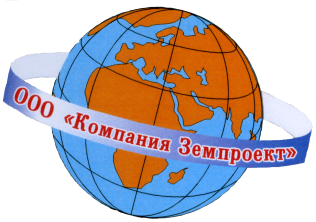 МЕСТНЫЕ НОРМАТИВЫГРАДОСТРОИТЕЛЬНОГО ПРОЕКТИРОВАНИЯМУНИЦИПАЛЬНОГО ОБРАЗОВАНИЯХАБАРОВСКОЕ СЕЛЬСКОЕ ПОСЕЛЕНИЕОНГУДАЙСКОГО РАЙОНАРЕСПУБЛИКИ АЛТАЙ(Том 1: основная часть)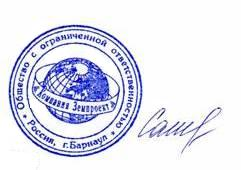 Директор____________________________________Садакова Г.А.Барнаул 2017ООО «Компания Земпроект»МЕСТНЫЕ НОРМАТИВЫ 
ГРАДОСТРОИТЕЛЬНОГО ПРОЕКТИРОВАНИЯМУНИЦИПАЛЬНОГО ОБРАЗОВАНИЯХАБАРОВСКОЕ СЕЛЬСКОЕ ПОСЕЛЕНИЕОНГУДАЙСКИЙ РАЙОНРЕСПУБЛИКИ АЛТАЙОСНОВНАЯ ЧАСТЬЗаказчик: Администрация ХАБАРОВСКОГО сельского поселения Онгудайского района Республики АлтайДоговор: № 275 от 30 ноября 2017 г.Исполнитель: ООО «Компания Земпроект»Барнаул 2017СОДЕРЖАНИЕ1. ОБЩИЕ ПОЛОЖЕНИЯ	6ТАБЛИЦА 1-1 - Динамика численности населения ХАБАРОВСКОГО СЕЛЬСКОГО ПОСЕЛЕНИЯ ОНГУДАЙСКОГО РАЙОНА РЕСПУБЛИКИ АЛТАЙ	6ТАБЛИЦА 1-2 - ТИПЫ населенных пунктов по численности населения	62. Расчетные показатели уровня обеспеченности объектами местного значения территории ХАБАРОВСКОГО СЕЛЬСКОГО ПОСЕЛЕНИЯ ОНГУДАЙСКОГО РАЙОНА РЕСПУБЛИКИ АЛТАЙ	7ТАБЛИЦА 2-1 - Нормы расчета физкультурно-спортивных учреждений	7ТАБЛИЦА 2-2 - структура и типология объектов здравоохранения	7ТАБЛИЦА 2-3 - Нормы расчета учреждений здравоохранения	8ТАБЛИЦА 2-4 - радиусы доступности учреждений здравоохранения	8ТАБЛИЦА 2-5 - Зависимость набора и площади помещений ФАП от численности обслуживаемого населения	8ТАБЛИЦА 2-6 - Консультативные, лечебные, диагностические кабинеты и помещения, кабинеты восстановительного лечения	9ТАБЛИЦА 2-7 - Характеристики объектов образования МО ХАБАРОВСКОЕ СЕЛЬСКОЕ ПОСЕЛЕНИЕ ОНГУДАЙСКОГО района РЕСПУБЛИКИ АЛТАЙ	12ТАБЛИЦА 2-8 - Структура и типология объектов образования	12ТАБЛИЦА 2-9 - Нормы расчета учреждений образования	13ТАБЛИЦА 2-10 - радиусы доступности учреждений образования	13ТАБЛИЦА 2-11 - Перечень и расчетные показатели минимальной обеспеченности объектами ОБРАЗОВАНИЯ повседневного (приближенного) обслуживания	14ТАБЛИЦА 2-12 - Ориентировочные размеры санитарно-защитных зон для объектов размещения твердых коммунальных отходов	14ТАБЛИЦА 2-13 - Укрупненные показатели расхода электроэнергии коммунально-бытовых потребителей и годового числа часов использования максимума электрической нагрузки	14ТАБЛИЦА 2-14 - Удельная расчетная электрическая нагрузка электроприемников квартир жилых зданий	15ТАБЛИЦА 2-15 - Удельная расчетная электрическая нагрузка электроприемников коттеджей	16ТАБЛИЦА 2-16 - Укрупненные удельные электрические нагрузки общественных зданий	16ТАБЛИЦА 2-17 - Нормативы потребления коммунальной услуги по электроснабжению в жилых помещениях многоквартирных домов и жилых домах, в том числе общежитиях квартирного типа	17ТАБЛИЦА 2-18 - Нормативы потребления коммунальной услуги по электроснабжению при использовании земельного участка и надворных построек	20ТАБЛИЦА 2-19 - Классификация газопроводов по рабочему давлению транспортируемого газа	20ТАБЛИЦА 2-20 - значения давления газа во внутренних газопроводах и перед газоиспользующим оборудованием, необходимые для их устойчивой работы	21ТАБЛИЦА 2-21 - Общая вместимость резервуарной установки СУГ и вместимость одного резервуара	22ТАБЛИЦА 2-22 - Расстояния от резервуарных установок общей вместимостью до 50 м3 до зданий и сооружений различного назначения и сетей инженерно-технического обеспечения	22ТАБЛИЦА 2-23 - Противопожарные расстояния от зданий, сооружений и наружных установок ГНС, ГНП до объектов, не относящихся к ним	24ТАБЛИЦА 2-24 - Нормативы потребления коммунальной услуги по газоснабжению в жилых помещениях при использовании сжиженного углеводородного газа	26ТАБЛИЦА 2-25 - рекомендуемые показатели для проведения предварительных расчетов объема водопотребления и проектирования систем водоснабжения сельского населенного пункта	26ТАБЛИЦА 2-26 - Расчетный суточный расход воды на хозяйственно-питьевые нужды	27ТАБЛИЦА 2-27 - Расчетный годовой расход воды на хозяйственно-питьевые нужды	27ТАБЛИЦА 2-28 - Расходование воды на полив	28ТАБЛИЦА 2-29 - Расчетный расход хозяйственно - питьевой воды в жилой зоне по СП 30.13330.2012	28ТАБЛИЦА 2-30 - Расчетный расход хозяйственно -питьевой воды в общественно - деловой зоне по СП 30.13330.2012	29ТАБЛИЦА 2-31 - НОРМАТИВЫ ПОТРЕБЛЕНИЯ КОММУНАЛЬНОЙ УСЛУГИ ПО ХОЛОДНОМУ ВОДОСНАБЖЕНИЮ ПРИ ИСПОЛЬЗОВАНИИ ЗЕМЕЛЬНОГО УЧАСТКА И РАСПОЛОЖЕННЫХ НА НЕМ НАДВОРНЫХ ПОСТРОЕК ДЛЯ ПОЛИВА ЗЕМЕЛЬНОГО УЧАСТКА, МОЙКИ ЛИЧНОГО АВТОТРАНСПОРТА, БАНЬ НА ТЕРРИТОРИИ РЕСПУБЛИКИ АЛТАЙ	30ТАБЛИЦА 2-32 - НОРМАТИВЫ ПОТРЕБЛЕНИЯ КОММУНАЛЬНОЙ УСЛУГИ ПО ХОЛОДНОМУ ВОДОСНАБЖЕНИЮ ПРИ ИСПОЛЬЗОВАНИИ ЗЕМЕЛЬНОГО УЧАСТКА И НАДВОРНЫХ ПОСТРОЕК (ДЛЯ ВОДОСНАБЖЕНИЯ И ПРИГОТОВЛЕНИЯ ПИЩИ ДЛЯ СООТВЕТСТВУЮЩЕГО СЕЛЬСКОХОЗЯЙСТВЕННОГО ЖИВОТНОГО) НА ТЕРРИТОРИИ РЕСПУБЛИКИ АЛТАЙ	31ТАБЛИЦА 2-33 - Нормируемый удельный расход тепловой энергии на отопление qhreq жилых домов одноквартирных отдельно стоящих и блокированных, кДж/(м2х°С х сут)	32ТАБЛИЦА 2-34 - Нормируемый удельный расход тепловой энергии на отопление жилых многоквартирных и общественных зданий qhreq, кДж/(м2х°С х сут) или [кДж/(м3х°С х сут)]	32ТАБЛИЦА 2-35 - Размещение инженерных сетей водоснабжения, канализации, теплоснабжения	33ТАБЛИЦА 2-36 - Минимальные расстояния от трубопроводов тепловых сетей до зданий и сооружений при прокладке в зоне вечномерзлых грунтов	34ТАБЛИЦА 2-37 - расстояние от подземных сетей при строительстве с сохранением вечномерзлого состояния грунтов оснований	35ТАБЛИЦА 2-38 - Расстояние по горизонтали (в свету) между соседними инженерными подземными сетями при их параллельном размещении	37ТАБЛИЦА 2-39 - Минимальные расстояния между зданиями и сооружениями, наружными установками на территории ГНС, ГНП	39ТАБЛИЦА 2-40 - Расстояние между надземными резервуарами	40ТАБЛИЦА 2-41 - Минимальные расстояния от надземных (наземных без обвалования) газопроводов до зданий и сооружений	41ТАБЛИЦА 2-42 - Расстояния от зданий и сооружений до ПРГ и пунктов учета газа пропускной способностью до 10000 м3/ч	42ТАБЛИЦА 2-43 - Минимальные расстояния от подземных (наземных с обвалованием) газопроводов до зданий и сооружений	43ТАБЛИЦА 2-44 – требования прокладки надземных газопроводов на опорах из негорючих материалов или по конструкциям зданий и сооружений в зависимости от давления	45ТАБЛИЦА 2-45 - Давление газа в газопроводе, прокладываемом по конструкциям зданий	46ТАБЛИЦА 2-46 - Расстояния по горизонтали от мостов для подводных и надводных газопроводов в местах пересечения ими водных преград	47ТАБЛИЦА 2-47 - Максимальная общая вместимость групповой баллонной установки	48ТАБЛИЦА 2-48 - Расстояние от инженерных сетей до деревьев и кустарников	48ТАБЛИЦА 2-49 - Противопожарные расстояния от зданий, сооружений и наружных установок ГНС, ГНП до объектов, не относящихся к ним	491. ОБЩИЕ ПОЛОЖЕНИЯТАБЛИЦА 1-1 - Динамика численности населения ХАБАРОВСКОГО СЕЛЬСКОГО ПОСЕЛЕНИЯ ОНГУДАЙСКОГО РАЙОНА РЕСПУБЛИКИ АЛТАЙТАБЛИЦА 1-2 - ТИПЫ населенных пунктов по численности населенияПримечание:Таблица 2 приведена в соответствии с требованиями Закона Республики Алтай от 10 ноября 2008 года № 101-РЗ «Об административно-территориальном устройстве Республики Алтай»2. Расчетные показатели уровня обеспеченности объектами местного значения территории ХАБАРОВСКОГО СЕЛЬСКОГО ПОСЕЛЕНИЯ ОНГУДАЙСКОГО РАЙОНА РЕСПУБЛИКИ АЛТАЙТАБЛИЦА 2-1 - Нормы расчета физкультурно-спортивных учрежденийТАБЛИЦА 2-2 - структура и типология объектов здравоохраненияПримечание:- повседневного обслуживания – учреждения и предприятия, посещаемые населением не реже одного раза в неделю, или те, которые должны быть расположены в непосредственной близости к местам проживания и работы населения;- периодического обслуживания – учреждения и предприятия, посещаемые населением не реже одного раза в месяц;- эпизодического обслуживания – учреждения и предприятия, посещаемые населением реже одного раза в месяц.ТАБЛИЦА 2-3 - Нормы расчета учреждений здравоохраненияТАБЛИЦА 2-4 - радиусы доступности учреждений здравоохранения ТАБЛИЦА 2-5 - Зависимость набора и площади помещений ФАП от численности обслуживаемого населенияТАБЛИЦА 2-6 - Консультативные, лечебные, диагностические кабинеты и помещения, кабинеты восстановительного леченияТАБЛИЦА 2-7 - Характеристики объектов образования МО ХАБАРОВСКОЕ СЕЛЬСКОЕ ПОСЕЛЕНИЕ ОНГУДАЙСКОГО района РЕСПУБЛИКИ АЛТАЙТАБЛИЦА 2-8 - Структура и типология объектов образованияПримечание:- повседневного обслуживания – учреждения и предприятия, посещаемые населением не реже одного раза в неделю, или те, которые должны быть расположены в непосредственной близости к местам проживания и работы населения;- периодического обслуживания – учреждения и предприятия, посещаемые населением не реже одного раза в месяц;- эпизодического обслуживания – учреждения и предприятия, посещаемые населением реже одного раза в месяц.ТАБЛИЦА 2-9 - Нормы расчета учреждений образования* для сельских населенных пунктов с численностью населения менее 200 человек следует предусматривать дошкольные организации малой вместимости, объединенные с начальными классами. Минимальную обеспеченность такими организациями и их вместимость следует принимать по заданию на проектирование в зависимости от местных условий.ТАБЛИЦА 2-10 - радиусы доступности учреждений образованияПримечания:- первая ступень - начальное общее образование (далее - I ступень образования);- вторая ступень - основное общее образование (далее - II ступень образования);- третья ступень - среднее (полное) общее образование (далее - III ступень образования)ТАБЛИЦА 2-11 - Перечень и расчетные показатели минимальной обеспеченности объектами ОБРАЗОВАНИЯ повседневного (приближенного) обслуживанияТАБЛИЦА 2-12 - Ориентировочные размеры санитарно-защитных зон для объектов размещения твердых коммунальных отходовТАБЛИЦА 2-13 - Укрупненные показатели расхода электроэнергии коммунально-бытовых потребителей и годового числа часов использования максимума электрической нагрузкиПримечания:1. Приведенные укрупненные показатели предусматривают электропотребление жилыми и общественными зданиями, предприятиями коммунально-бытового обслуживания, объектами транспортного обслуживания, наружным освещением.2. Приведенные данные не учитывают применения в жилых зданиях кондиционирования, электроотопления и электроводонагрева.3. Годовое число часов использования максимума электрической нагрузки приведено к шинам 10 (6) кВ ЦП.ТАБЛИЦА 2-14 - Удельная расчетная электрическая нагрузка электроприемников квартир жилых зданий* В зданиях по типовым проектам.** Рекомендуемые значения.Примечания:1. Удельные расчетные нагрузки для числа квартир, не указанного в таблице, определяются путем интерполяции.2. Удельные расчетные нагрузки квартир учитывают нагрузку освещения общедомовых помещений (лестничных клеток, подполий, технических этажей, чердаков и т.д.), а также нагрузку слаботочных устройств и мелкого силового оборудования.3. Удельные расчетные нагрузки приведены для квартир средней общей площадью 70 м2 (квартиры от 35 до 90 м2) в зданиях по типовым проектам и 150 м 2 (квартиры от 100 до 300 м2) в зданиях по индивидуальным проектам с квартирами повышенной комфортности.4. Расчетную нагрузку для квартир с повышенной комфортностью следует определять в соответствии с заданием на проектирование или в соответствии с заявленной мощностью и коэффициентами спроса и одновременности по СП 31-110-2003.5. Удельные расчетные нагрузки не учитывают покомнатное расселение семей в квартире.6. Удельные расчетные нагрузки не учитывают общедомовую силовую нагрузку, осветительную и силовую нагрузку встроенных (пристроенных) помещений общественного назначения, нагрузку рекламы, а также применение в квартирах электрического отопления, электроводонагревателей и бытовых кондиционеров (кроме элитных квартир).7. Расчетные данные, приведенные в таблице, могут корректироваться для конкретного применения с учетом местных условий. При наличии документированных и утвержденных в установленном порядке экспериментальных данных расчет нагрузок следует производить по ним.8. Нагрузка иллюминации мощностью до 10 кВт в расчетной нагрузке на вводе в здание учитываться не должна.ТАБЛИЦА 2-15 - Удельная расчетная электрическая нагрузка электроприемников коттеджейПримечания:1. Удельные расчетные нагрузки для числа коттеджей, не указанного в таблице, определяются путем интерполяции.2. Удельные расчетные нагрузки приведены для коттеджей общей площадью от 150 до 600 м2 .3. Удельные расчетные нагрузки для коттеджей общей площадью до 150 м2 без электрической сауны определяются по таблице 28 как для типовых квартир с плитами на природном или сжиженном газе, или электрическими плитами.4. Удельные расчетные нагрузки не учитывают применения в коттеджах электрического отопления и электроводонагревателей.ТАБЛИЦА 2-16 - Укрупненные удельные электрические нагрузки общественных зданийПримечания:1. Для поз. 1-6 удельная нагрузка не зависит от наличия кондиционирования воздуха.2. Для поз. 15, 16 нагрузка бассейнов и спортзалов не учтена.3. Для поз. 21, 22, 25, 27 нагрузка пищеблоков не учтена. Удельную нагрузку пищеблоков следует принимать как для предприятий общественного питания с учетом количества посадочных мест, рекомендованного нормами для соответствующих зданий, и п. 6.21 СП 31-110-2003.4. Для поз. 23, 24 удельную нагрузку ресторанов при гостиницах следует принимать как для предприятий общественного питания открытого типа.5. Для предприятий общественного питания при числе мест, не указанном в таблице, удельные нагрузки определяются интерполяцией.ТАБЛИЦА 2-17 - Нормативы потребления коммунальной услуги по электроснабжению в жилых помещениях многоквартирных домов и жилых домах, в том числе общежитиях квартирного типаТАБЛИЦА 2-18 - Нормативы потребления коммунальной услуги по электроснабжению при использовании земельного участка и надворных построекТАБЛИЦА 2-19 - Классификация газопроводов по рабочему давлению транспортируемого газаТАБЛИЦА 2-20 - значения давления газа во внутренних газопроводах и перед газоиспользующим оборудованием, необходимые для их устойчивой работыТАБЛИЦА 2-21 - Общая вместимость резервуарной установки СУГ и вместимость одного резервуараТАБЛИЦА 2-22 - Расстояния от резервуарных установок общей вместимостью до 50 м3 до зданий и сооружений различного назначения и сетей инженерно-технического обеспечения* Расстояния от резервуарной установки предприятий до зданий и сооружений, которые не обслуживаются этой установкой.** Автомобильные подъездные дороги включают в себя улицы и дороги местного значения, автомобильные дороги промышленных предприятий, внутрихозяйственные автомобильные дороги.Примечания:1. Расстояние от газопроводов рекомендуется принимать в соответствии с таблицами 36 и 38, а также п. 5.1.1 СП 62.13330.2011.2. Расстояния от испарительных установок могут быть приняты для жилых и производственных зданий степени огнестойкости IV, классов конструктивной пожарной опасности С2, С3. Допускается уменьшать расстояния до 10 м для зданий степени огнестойкости III, классов конструктивной пожарной опасности С0, С1 и до 8 м - для зданий степеней огнестойкости I и II, класса конструктивной пожарной опасности С0.3 Расстояния от общественных зданий производственного назначения следует принимать как от производственных зданий.4. При подземной прокладке газопровода или в обваловании материал и габариты обвалования рекомендуется принимать исходя из теплотехнического расчета, а также обеспечения устойчивости и сохранности газопровода и обвалования.ТАБЛИЦА 2-23 - Противопожарные расстояния от зданий, сооружений и наружных установок ГНС, ГНП до объектов, не относящихся к ним* В скобках приведены расстояния от зданий, сооружений и сетей инженерно-технического обеспечения промпредприятий, на территории которых размещены ГНС, ГНП.** При сокращении расстояний от резервуаров и железнодорожных эстакад общей вместимостью резервуаров (железнодорожных цистерн) до 200 м3 их следует принимать не менее чем до 70 м в надземном исполнении и не менее чем до 35 м в подземном исполнении, а при вместимости до 300 м3 их следует принимать не менее чем до 90 и 45 м соответственно независимо от единичной вместимости резервуаров (железнодорожных цистерн).*** При сокращении расстояний от железных и автомобильных дорог (см. строку 5) до резервуаров (железнодорожных цистерн) общей вместимостью не более 200 м3 их следует принимать не менее чем до 75 м в надземном исполнении и не менее чем до 50 м в подземном исполнении. При сокращении расстояний от подъездных, трамвайных путей и др. (см. строку 6) до резервуаров (железнодорожных цистерн) общей вместимостью не более 100 м3 их следует принимать до 20 м в надземном исполнении и не менее чем до 15 м в подземном исполнении, а при прохождении путей и дорог (см. строку 6) по территории предприятия эти расстояния сокращают не менее чем до 10 м при подземном исполнении резервуаров, независимо от единичной вместимости резервуаров.Примечания:Расстояние от надземных резервуаров до мест, где одновременно могут находиться более 800 человек (стадионы, рынки, парки, жилые дома и т.д.), а также до территории школьных, дошкольных и лечебно-санаторных учреждений следует увеличить в два раза по сравнению с указанными в настоящей таблице, независимо от числа мест. Расстояния от железнодорожной эстакады следует определять исходя из единичной вместимости железнодорожных цистерн и числа сливных постов. При этом вместимость железнодорожной цистерны 54 м3 приравнивают к надземному резервуару вместимостью 50 м3, а 75 м3 - к 100 м3. Расстояния, приведенные в графе 1 таблицы 39, от склада баллонов до зданий садоводческих и дачных поселков следует уменьшать не более чем в два раза при условии размещения на складе не более 150 баллонов по 50 л (7,5 м3). Склады с баллонами СУГ на территории промышленных предприятий размещают в соответствии с требованиями СП 18.13330. Расстояние от стоянки автоцистерн должно быть равно расстоянию от склада баллонов. Расстояния от резервуаров (железнодорожных цистерн) и складов баллонов, расположенных на территории промпредприятия, до зданий и сооружений данного предприятия следует принимать по величинам, приведенным в скобках.ТАБЛИЦА 2-24 - Нормативы потребления коммунальной услуги по газоснабжению в жилых помещениях при использовании сжиженного углеводородного газаТАБЛИЦА 2-25 - рекомендуемые показатели для проведения предварительных расчетов объема водопотребления и проектирования систем водоснабжения сельского населенного пунктаПримечание:Среднесуточное водопотребление принято в соответствии со СНиП 2.04.02-84*.ТАБЛИЦА 2-26 - Расчетный суточный расход воды на хозяйственно-питьевые нуждыТАБЛИЦА 2-27 - Расчетный годовой расход воды на хозяйственно-питьевые нуждыТАБЛИЦА 2-28 - Расходование воды на поливТАБЛИЦА 2-29 - Расчетный расход хозяйственно - питьевой воды в жилой зоне по СП 30.13330.2012ТАБЛИЦА 2-30 - Расчетный расход хозяйственно -питьевой воды в общественно - деловой зоне по СП 30.13330.2012ТАБЛИЦА 2-31 - НОРМАТИВЫ ПОТРЕБЛЕНИЯ КОММУНАЛЬНОЙ УСЛУГИ ПО ХОЛОДНОМУ ВОДОСНАБЖЕНИЮ ПРИ ИСПОЛЬЗОВАНИИ ЗЕМЕЛЬНОГО УЧАСТКА И РАСПОЛОЖЕННЫХ НА НЕМ НАДВОРНЫХ ПОСТРОЕК ДЛЯ ПОЛИВА ЗЕМЕЛЬНОГО УЧАСТКА, МОЙКИ ЛИЧНОГО АВТОТРАНСПОРТА, БАНЬ НА ТЕРРИТОРИИ РЕСПУБЛИКИ АЛТАЙ* Продолжительность поливного периода с 1 мая по 31 июляТАБЛИЦА 2-32 - НОРМАТИВЫ ПОТРЕБЛЕНИЯ КОММУНАЛЬНОЙ УСЛУГИ ПО ХОЛОДНОМУ ВОДОСНАБЖЕНИЮ ПРИ ИСПОЛЬЗОВАНИИ ЗЕМЕЛЬНОГО УЧАСТКА И НАДВОРНЫХ ПОСТРОЕК (ДЛЯ ВОДОСНАБЖЕНИЯ И ПРИГОТОВЛЕНИЯ ПИЩИ ДЛЯ СООТВЕТСТВУЮЩЕГО СЕЛЬСКОХОЗЯЙСТВЕННОГО ЖИВОТНОГО) НА ТЕРРИТОРИИ РЕСПУБЛИКИ АЛТАЙТАБЛИЦА 2-33 - Нормируемый удельный расход тепловой энергии на отопление qhreq жилых домов одноквартирных отдельно стоящих и блокированных, кДж/(м2х°С х сут)Примечание: При промежуточных значениях отапливаемой площади дома в интервале 60-1000 м2 значения qhreq должны определяться по линейной интерполяции.ТАБЛИЦА 2-34 - Нормируемый удельный расход тепловой энергии на отопление жилых многоквартирных и общественных зданий qhreq, кДж/(м2х°С х сут) или [кДж/(м3х°С х сут)]ТАБЛИЦА 2-35 - Размещение инженерных сетей водоснабжения, канализации, теплоснабженияПримечание:В – водопроводные сети;К – канализационные сети;Т – тепловые сети.ТАБЛИЦА 2-36 - Минимальные расстояния от трубопроводов тепловых сетей до зданий и сооружений при прокладке в зоне вечномерзлых грунтовПримечания:1. При понижении местности от трубопровода к сооружению расстояния в связных грунтах увеличиваются на 10-15 %, в фильтрующих – на 20-30 %.2. При понижении местности от сооружения к трубопроводу расстояния между ними могут быть уменьшены на 20 %.3. Расстояния от трубопроводов при надземной прокладке не нормируются.ТАБЛИЦА 2-37 - расстояние от подземных сетей при строительстве с сохранением вечномерзлого состояния грунтов оснований* Относится только к расстояниям от силовых кабелей.Примечания:1. Допускается предусматривать прокладку подземных инженерных сетей в пределах фундаментов опор и эстакад трубопроводов, контактной сети при условии выполнения мер, исключающих возможность повреждения сетей в случае осадки фундаментов, а также повреждения фундаментов при аварии на этих сетях. При размещении инженерных сетей, подлежащих прокладке с применением строительного водопонижения, расстояние их до зданий и сооружений следует устанавливать с учетом зоны возможного нарушения прочности грунтов оснований.2. Расстояния от тепловых сетей при бесканальной прокладке до зданий и сооружений следует принимать как для водопровода.3. Расстояния от силовых кабелей напряжением 110-220 кВ до фундаментов ограждений предприятий, эстакад, опор контактной сети и линий связи следует принимать 1,5 м.4. В орошаемых районах при непросадочных грунтах расстояние от подземных инженерных сетей до оросительных каналов следует принимать (до бровки каналов), м:- 1 – от газопровода низкого и среднего давления, а также от водопроводов, канализации, водостоков и трубопроводов горючих жидкостей;- 2 – от газопроводов высокого давления до 0,6 МПа, теплопроводов, хозяйственно-бытовой и дождевой канализации;- 1,5 – от силовых кабелей и кабелей связи.ТАБЛИЦА 2-38 - Расстояние по горизонтали (в свету) между соседними инженерными подземными сетями при их параллельном размещенииПримечания:1. При параллельной прокладке нескольких линий водопровода расстояние между ними следует принимать в зависимости от технических и инженерно-геологических условий в соответствии с требованиями СП 31.13330.2012.2. Расстояние от бытовой канализации до хозяйственно-питьевого водопровода следует принимать, м:- до водопровода из железобетонных и асбестоцементных труб – 5;- до водопровода из чугунных труб диаметром до 200 мм – 1,5, свыше 200 мм – 3;- до водопровода из пластмассовых труб – 1,5.Расстояние между сетями канализации и производственного водопровода в зависимости от материала и диаметра труб, а также от номенклатуры и характеристики грунтов должно быть 1,5 м.3. Для специальных грунтов расстояние следует корректировать в соответствии с разделами СНиП 23-01-99*, СП 31.13330.2012, СП 32.13330.2012 , СП 124.13330.2012 .ТАБЛИЦА 2-39 - Минимальные расстояния между зданиями и сооружениями, наружными установками на территории ГНС, ГНППримечания:1 Знак «-» означает, что расстояние не нормируется.2 Знак «+» означает, что расстояние принимают по СП 4.13130 (для надземных резервуаров от края наружной подошвы обвалования или защитной стенки).3 Знак «++» означает, что расстояние принимают по СП 8.13130.4 Расстояние от электрораспределительных устройств, размещенных непосредственно в производственных невзрывопожароопасных помещениях, следует определять по настоящей таблице как для вспомогательных зданий без применения открытого огня.5 Расстояние между надземными резервуарами следует принимать в соответствии с таблицей 51. Расстояние от железнодорожной эстакады до надземных резервуаров базы хранения (в свету) должно быть не менее 20 м.6 Расстояния, приведенные в настоящей таблице, от зданий, сблокированных из помещений различных категорий по взрывопожарной и пожарной опасности, принимаются от помещений каждой категории.7. Резервуары для СУГ на ГНС, ГНП могут устанавливаться надземно, подземно или в засыпке грунтом (в обваловании).Расстояния в свету между отдельными подземными резервуарами рекомендуется принимать равным половине диаметра большего смежного резервуара, но не менее 1 м.Толщину засыпки подземных резервуаров рекомендуется принимать не менее 0,2 м от верхней образующей резервуара. При этом засыпка должна возвышаться над уровнем земли не менее чем на 0,15 м.ТАБЛИЦА 2-40 - Расстояние между надземными резервуарамиПримечание:1. Внутри группы расстояния в свету между надземными резервуарами должны быть не менее диаметра наибольшего из рядом стоящих резервуаров, а при диаметре резервуаров до 2 м - не менее 2 м.2. Расстояние между рядами надземных резервуаров, размещаемых в два ряда и более, должно быть равно длине наибольшего резервуара, но не менее 10 м.ТАБЛИЦА 2-41 - Минимальные расстояния от надземных (наземных без обвалования) газопроводов до зданий и сооруженийПримечания:1 Расстояния устанавливают с учетом обеспечения удобства эксплуатации газопровода и соблюдения требований в части расстояний от отключающих устройств газопровода и исключения возможности скопления газа при утечке.Расстояния от мест с массовым пребыванием людей (стадионы, торговые центры, театры, школы, детские сады и ясли, больницы, санатории, дома отдыха и т.п.) до газопроводов в зависимости от давления (в соответствии с настоящей таблицей) устанавливают соответственно 5; 10; 15; 20 м.2 При канальной прокладке сетей инженерно-технического обеспечения расстояния, указанные в графе 7, устанавливают от наружной стенки канала.3 При наличии выступающих частей опоры в пределах габарита приближения расстояния, указанные в графах 6-8, устанавливают от этих выступающих частей.4 Запрещается установка опор в выемке или насыпи автомобильных дорог, магистральных улиц и дорог, железнодорожных и трамвайных путей. В этих случаях расстояние от крайней опоры до подошвы откоса насыпи или бровки выемки следует принимать из условия обеспечения устойчивости земляного полотна.5 На криволинейных участках железнодорожных и трамвайных путей, автомобильных дорог, магистральных улиц и дорог расстояния до выступающих частей опор надземных газопроводов следует увеличивать на значение выноса угла транспорта.6 При согласовании с заинтересованными организациями допускается размещение опор надземных газопроводов над пересекаемыми подземными сетями инженерно-технического обеспечения при условии исключения передачи на них нагрузок от фундамента и обеспечения возможности их ремонта.7 Расстояния до газопровода или до его опоры в стесненных условиях на отдельных участках трассы допускается уменьшать при условии выполнения специальных компенсирующих мероприятий.8 При подземном хранении легковоспламеняющихся или горючих жидкостей расстояния, указанные в графе 5 для закрытых складов, разрешается сокращать до 50%.9 Для входящих и выходящих газопроводов ГРП, пунктов учета расхода газа расстояния, указанные в графе 1, не нормируются.10 Расстояния от газопроводов, не относящихся к ГРП, устанавливают по таблице 53.11 Расстояние от газопроводов до ближайших деревьев должно быть не менее высоты деревьев на весь срок эксплуатации газопровода.12 При пересечении газопроводом железных, автомобильных дорог, магистральных улиц и дорог и трамвайных путей расстояние от них до опор газопровода устанавливают в соответствии с графами 6, 8.13 При прокладке газопроводов по фасадам зданий расстояние между ними по горизонтали устанавливают исходя из условия удобства эксплуатации, но не менее 0,5 диаметра в свету. При этом следует также соблюдать требование об отсутствии сварных соединений внутри футляра на вводе в здание.14 Расстояния от прогнозируемых границ развития оползневых, эрозионных, обвалочных и иных негативных явлений до опор газопровода устанавливают не менее 5 м.ТАБЛИЦА 2-42 - Расстояния от зданий и сооружений до ПРГ и пунктов учета газа пропускной способностью до 10000 м3/чПримечания:1 При наличии выносных технических устройств, входящих в состав ГРП, ГРПБ и ГРПШ и размещаемых в пределах их ограждений, расстояния от иных объектов следует принимать до ограждений в соответствии с настоящей таблицей.2 Требования настоящей таблицы распространяются также на пункты учета газа.3 Расстояние от отдельно стоящего ГРПШ и пункта учета газа шкафного при давлении газа на вводе до 0,3 МПа включительно до зданий и сооружений не нормируется, но рекомендуется принимать не менее 1 м.4 Расстояния от подземных сетей инженерно-технического обеспечения при параллельной прокладке до ГРП, ГРПБ, ГРПШ и их ограждений при наличии выносных технических устройств, входящих в состав ГРП, ГРПБ и ГРПШ и размещаемых в пределах их ограждений, рекомендуется принимать в соответствии с СП 42.13330 и СП 18.13330, а от подземных газопроводов - в соответствии с таблицей 56.5 Расстояния от надземных газопроводов до ГРП, ГРПБ и ГРПШ и их ограждений при наличии выносных технических устройств, входящих в состав ГРП, ГРПБ и ГРПШ и размещаемых в пределах их ограждений, рекомендуется принимать в соответствии с таблицей 54, а для остальных надземных сетей инженерно-технического обеспечения - в соответствии с противопожарными нормами, но не менее 2 м.6 Прокладка сетей инженерно-технического обеспечения, в том числе газопроводов, не относящихся к ГРП, ГРПБ и ГРПШ, в пределах ограждений не рекомендуется.7 Рекомендуется предусматривать подъезд автотранспорта к ГРП, ГРПБ и пунктам учета газа.8 Расстояние от наружных стен ГРП, ГРПБ, ГРПШ, пунктов учета газа или их ограждений при наличии выносных технических устройств, входящих в состав ГРП, ГРПБ и ГРПШ и размещаемых в пределах их ограждений до стволов деревьев, следует принимать не менее 4,0 м.9 Расстояние от газопровода, относящегося к ПРГ и пунктам учета газа, не регламентируется.10 Расстояния от ГРП, ГРПБ, ГРПШ и узлов учета газа до улиц и дорог местного значения допускается сокращать на 50% по сравнению с расстояниями, приведенными в настоящей таблице для автомобильных дорог, магистральных улиц и дорог.11 Расстояния от ПРГ до пунктов учета газа рекомендуется принимать как до зданий и сооружений, за исключением пунктов учета газа, относящихся к данному ПРГ.12 Расстояния от зданий и сооружений до наружной стенки контейнера подземных ПРГ рекомендуется принимать как до подземных газопроводов в соответствии с таблицей 54.13 Расстояние между ПРГ следует принимать как от ПРГ до зданий и сооружений.ТАБЛИЦА 2-43 - Минимальные расстояния от подземных (наземных с обвалованием) газопроводов до зданий и сооруженийПримечания1 Вышеуказанные расстояния следует принимать от границ отведенных предприятиям территорий с учетом их развития; для отдельно стоящих зданий и сооружений - от ближайших выступающих их частей; для всех мостов - от подошвы конусов.2 Знак «-» означает, что прокладка газопроводов в данных случаях запрещена.3 При прокладке полиэтиленовых газопроводов вдоль трубопроводов, складов, резервуаров и т.д., содержащих агрессивные по отношению к полиэтилену вещества (среды), расстояния от них устанавливаются не менее 20 м.4 Знак «*» означает, что полиэтиленовые газопроводы от места пересечения следует заключать в футляр, выходящий на 10 м в обе стороны.5 Расстояния от газопроводов СУГ до зданий и сооружений, в том числе сетей инженерного обеспечения, следует устанавливать как для природного газа.6 При прокладке газопроводов категорий I-IV на расстоянии 15 м, а на участках с особыми условиями на расстоянии 50 м от зданий всех назначений выполняют герметизацию подземных вводов и выпусков инженерных коммуникаций.ТАБЛИЦА 2-44 – требования прокладки надземных газопроводов на опорах из негорючих материалов или по конструкциям зданий и сооружений в зависимости от давления* Давление газа в газопроводе, прокладываемом по конструкциям зданий, рекомендуется принимать не более значений, указанных в таблице 56 для соответствующих потребителей.** Допускается прокладка газопроводов давлением до 0,005 МПа включительно по стенам и кровлям газифицируемых жилых, административных и бытовых зданий непроизводственного назначения, общественных зданий для подачи газа к крышным котельным.Примечания:1 Высоту прокладки газопровода над кровлей здания рекомендуется принимать не менее 0,5 м.2 Прокладка газопроводов СУГ (среднего и высокого давления) допускается по стенам производственных зданий ГНС и ГНП.ТАБЛИЦА 2-45 - Давление газа в газопроводе, прокладываемом по конструкциям зданийТАБЛИЦА 2-46 - Расстояния по горизонтали от мостов для подводных и надводных газопроводов в местах пересечения ими водных преградПримечание: расстояния указаны от выступающих конструкций моста.ТАБЛИЦА 2-47 - Максимальная общая вместимость групповой баллонной установкиТАБЛИЦА 2-48 - Расстояние от инженерных сетей до деревьев и кустарниковПримечания:1. Приведенные нормы относятся к деревьям с диаметром кроны не более 5 м и должны быть увеличены для деревьев с кроной большего диаметра.ТАБЛИЦА 2-49 - Противопожарные расстояния от зданий, сооружений и наружных установок ГНС, ГНП до объектов, не относящихся к ним* В скобках приведены расстояния от зданий, сооружений и сетей инженерно-технического обеспечения промпредприятий, на территории которых размещены ГНС, ГНП.** При сокращении расстояний от резервуаров и железнодорожных эстакад общей вместимостью резервуаров (железнодорожных цистерн) до 200 м3 их следует принимать не менее чем до 70 м в надземном исполнении и не менее чем до 35 м в подземном исполнении, а при вместимости до 300 м3 их следует принимать не менее чем до 90 и 45 м соответственно независимо от единичной вместимости резервуаров (железнодорожных цистерн).*** При сокращении расстояний от железных и автомобильных дорог (см. строку 5) до резервуаров (железнодорожных цистерн) общей вместимостью не более 200 м3 их следует принимать не менее чем до 75 м в надземном исполнении и не менее чем до 50 м в подземном исполнении. При сокращении расстояний от подъездных, трамвайных путей и др. (см. строку 6) до резервуаров (железнодорожных цистерн) общей вместимостью не более 100 м3 их следует принимать до 20 м в надземном исполнении и не менее чем до 15 м в подземном исполнении, а при прохождении путей и дорог (см. строку 6) по территории предприятия эти расстояния сокращают не менее чем до 10 м при подземном исполнении резервуаров, независимо от единичной вместимости резервуаров.Примечания:Расстояние от надземных резервуаров до мест, где одновременно могут находиться более 800 человек (стадионы, рынки, парки, жилые дома и т.д.), а также до территории школьных, дошкольных и лечебно-санаторных учреждений следует увеличить в два раза по сравнению с указанными в настоящей таблице, независимо от числа мест.3 Расстояния от железнодорожной эстакады следует определять исходя из единичной вместимости железнодорожных цистерн и числа сливных постов. При этом вместимость железнодорожной цистерны 54 м3 приравнивают к надземному резервуару вместимостью 50 м3, а 75 м3 - к 100 м3.Расстояния, приведенные в графе 1 таблицы 61, от склада баллонов до зданий садоводческих и дачных поселков следует уменьшать не более чем в два раза при условии размещения на складе не более 150 баллонов по 50 л (7,5 м3). Склады с баллонами СУГ на территории промышленных предприятий размещают в соответствии с требованиями СП 18.13330.Расстояние от стоянки автоцистерн должно быть равно расстоянию от склада баллонов.Расстояния от резервуаров (железнодорожных цистерн) и складов баллонов, расположенных на территории промпредприятия, до зданий и сооружений данного предприятия следует принимать по величинам, приведенным в скобках.НаименованиеЕдиница измеренияПо годамПо годамПо годамНаименованиеЕдиница измерения201520162017С. ХабаровкаЧел.???274???С. УлитаЧел.???266???Типы сельских населенных пунктовЧисленность населения, челтип IСвыше 10000тип II5000 - 10000тип III2000 - 5000тип IV500 - 2000тип VМенее 500Учреждения, предприятия, сооруженияЕдиница измеренияМинимальная обеспеченностьРазмер земельного участка, м2/единица измеренияПлоскостные спортивные сооружениям2 общей площади на 1000 жителей1247По заданию на проектированиеСпортивные залым2 площади пола на 1000 жителей60По заданию на проектированиеПлавательные бассейным2 зеркала воды на 1000 жителей16По заданию на проектированиеОбъекты по направлениямОбъекты общественно-деловой зоны по видам общественных центров и видам обслуживанияОбъекты общественно-деловой зоны по видам общественных центров и видам обслуживанияОбъекты общественно-деловой зоны по видам общественных центров и видам обслуживанияОбъекты общественно-деловой зоны по видам общественных центров и видам обслуживанияОбъекты по направлениямэпизодического обслуживанияпериодического обслуживанияпериодического обслуживанияПовседневного обслуживанияОбъекты по направлениямОбщегородской центр областного центра, городского округа, городского поселения - административного центра муниципального района, межрайонные центрыЦентры городских поселений, подцентры городских округов, районные и межрайонные центрыПодцентры районных систем расселения, общегородские центры малых городских поселений, центры крупных сельских поселенийЦентры микрорайонов, центры сельских поселений (межселенные), центры малых городских поселений, сельских поселений, населенных пунктовУчреждения здравоохранения и социального обеспечения--Участковая больница, поликлиника, выдвижной пункт скорой медицинской помощи, аптекаФельдшерско-акушерский пункт, врачебная амбулатория, аптечный пунктНаименование объектаМинимально допустимый уровень обеспеченностиМинимально допустимый уровень обеспеченностиМаксимально допустимый уровень территориальной доступностиМаксимально допустимый уровень территориальной доступностиНаименование объектаЕдиница измеренияВеличинаЕдиница измеренияВеличинаСтационары всех типов с вспомогательными зданиями и сооружениямикоек на 1000 жителейПо заданию на проектирование, но не менее 13,47В том числе:-больничных-10,2;-полустационарных - 1,42;-хосписах – 0,05Не нормируетсяНе нормируетсяПоликлиника, амбулатория, диспансер без стационарапосещений в смену18,15 на 1 тыс. чел.м1000Консультативно-диагностический центркв. метр общей площадиПо заданию на проектированиеНе нормируетсяНе нормируетсяФельдшерский пункт (ФАП)1 объектПо заданию на проектированием1000Станция (подстанция) скорой медицинской помощиавтомобиль1 на 10 тыс. чел.15 минутная доступность спецавтомобиля15 минутная доступность спецавтомобиляАптека (аптечный пункт)объект1 на 12 тыс. чел. (минимально допустимый уровень)м500Учреждения и предприятия обслуживания населенияРадиусы обслуживания, мАмбулаторно-поликлинические учреждения не более 30 мин пешеходно-транспортной доступностиАптеки не более 30 мин пешеходно-транспортной доступностиНаименование помещенияПлощадь помещения, м2Площадь помещения, м2Наименование помещенияНаселение от 300 до 700 чел.Население от 701 до 1200 чел.1 Вестибюль-ожидальная10122 Кабинет фельдшера с гинекологическим креслом18-3 Кабинет фельдшера-124 Гинекологическая смотровая-105 Процедурная-прививочная12126 Перевязочная с возможностью приема экстренных родов*-187 Материальная (хранение лекарственных средств и чистого белья)248 Санитарная комната (хранение медицинских отходов, использованного белья, дезсредств)249 Помещение персонала - раздевалка4610 Уборная, общая для посетителей и персонала с возможностью использования инвалидом4-11 Уборная посетителей с возможностью использования инвалидом*-412 Уборная персонала*-313 Стерилизационная с местом разборки и мытья инструментов-414 Кабинет физиотерапии*-1215 Аптечный пункт*-816 Стоматологический кабинет для приезжающего стоматолога*-1417 Палата для временного пребывания пациентов, в том числе родильниц на одну койку (и одну кроватку) со шлюзом, уборной и тамбуром (с отдельным входом с улицы)*2+3+9+22+3+9+218 Постирочная-гладильная*46* По заданию на проектирование* По заданию на проектирование* По заданию на проектированиеНаименование помещенияПлощадь, мКабинеты (помещения), общие для всех подразделенийКабинеты (помещения), общие для всех подразделений1 Кабинет-офис для приема пациентов без проведения осмотра (кабинет врача при лечебном или диагностическом кабинете, психолога, юриста, социального работника и др.)102 Кабинет врача (фельдшера) для приема взрослых пациентов (без специализированных кресел, аппаратных методов диагностики, лечения и парентеральных вмешательств), кабинет предрейсовых/послерейсовых осмотров, доврачебного приема123 Кабинет врача (фельдшера) для приема детей (без специализированных кресел, аппаратных методов диагностики, лечения и парентеральных вмешательств)154 Кабинет врача со специально оборудованным рабочим местом (гинеколог, уролог, проктолог, офтальмолог, оториноларинголог и др.)185 Кабинет врача с аппаратными методами диагностики и лечения186 Процедурная для внутривенных вливаний, забора венозной крови, внутримышечных, внутрикожных инъекций, экстракорпоральной гемокоррекции, прививочный кабинет, процедурная врача-косметолога с парентеральными вмешательствами127 Манипуляционная, смотровая с аппаратными методами диагностики и лечения, в том числе при кабинете врача-специалиста168 Перевязочная, в том числе гипсовая229 Кладовая хранения гипсовых бинтов и гипса610 Малая операционная2411 Предоперационная при малой операционной612 Шлюз при малой операционной413 Помещение для временного пребывания пациента после амбулаторных оперативных вмешательств6 на 1 место, но не менее 914 Комната хранения вакцин615 Кабина для раздевания1,3 на одно место, но не менее 2Специализированные кабинеты и помещения при нихСпециализированные кабинеты и помещения при них16 Комната приготовления аллергенов1017 Кабина люминесцентной диагностики618 Мазевая1019 Кабинет диабетической ретинопатии1820 Кабинет медицинского (наркологического) освидетельствования1221 Изолятор временного пребывания обследуемых на алкогольное опьянение822 Темная комната офтальмолога623 Офтальмологическая перевязочная1824 Аудиометрическая кабина (кроме кабин, поставляемых в виде готового изделия)325 Кабинет эндоскопии (кроме бронхоскопии), ультразвуковой диагностики, функциональной диагностики, в том числе исследования внешнего дыхания с нагрузочными пробами, ЭКГ с нагрузочными пробами1826 Процедурная бронхоскопии2427 Помещение для мойки и обработки эндоскопов828 Кабинеты: электрокардиографии и исследования внешнего дыхания без нагрузочных проб, холтеровского мониторирования1229 Кабинет индивидуальной условно-рефлекторной терапии1230 Кабинет групповой условно-рефлекторной терапии6 на одно место, но не менее 2031 Кабинеты длительного внутривенного введения препаратов, кардиомониторного наблюдения и др.6 на кушетку, но не менее 1232 Медико-генетический кабинет, консультативный кабинет для супружеских пар1433 Манипуляционная эстетической медицины лица для проведения врачебных косметологических процедур1834 Манипуляционная эстетической медицины лица для проведения сестринских косметологических процедур8 на одно место, но не менее 1235 Барозал на 1 одноместную барокамеру2036 Барозал на 2 одноместные барокамеры3637 Барозал на 1 многоместную барокамеруПо рекомендациям производителяКабинеты восстановительного лечения и помещения при нихКабинеты восстановительного лечения и помещения при них38 Кабинеты электросветолечения, физиотерапии, теплолечения, лазерной терапии, магнитотерапии, кислородной терапии, иглорефлексотерапии, лечения электросном и др.6 на одно место, но не менее 1239 Подсобные помещения при кабинете физиотерапии и теплолечения840 Кабинет магнитотурботрона1541 Кабинет экстракорпоральной ударно-волновой терапии1842 Помещение для обработки игл кабинета рефлексотерапии543 Кабинет ингаляционной терапии с помещением медицинской сестры и стерилизации наконечников4 на одно место, но не менее 12+644 Кабинет для занятий малых (до 5 человек) групп (логопедических, психотерапевтических и др.)1845 Кабинет для занятий групп более 5 человек (логопедический, психотерапевтический, гипнотарий и др.)4 на одно место, но не менее 2446 Гипнотарий6 на кушетку, но не менее 1247 Фотарий:а) помещение для облучения2 на одно место, но не менее 16б) раздевальная10в) пультовая448 Кабинет водо-грязелечения, ванный зал8 на одно место (ванну)49 Помещение стирки и сушки простыней, холстов, брезентов и клеенок1850 Комната персонала при ванном зале1,5 на ванну, но не менее 851 Комната персонала при грязевом зале2 на (ванну) кушетку, но не менее 852 Грязевая кухня пакетированной грязи853 Помещение хранения баллонов с углекислотой1054 Бассейн обучению ходьбе взрослых (площадь ванны 20 м, глубина ванны 0,7 м)4255 Помещение детского лечебного плавательного бассейна на 8 мест (зеркало воды 6x10 м, уровень воды 1,2-1,8 м)14456 Кабинет водолечения и обучения новорожденных плаванью: комната методиста10раздевальная с пеленальными столами12ванный зал8 на ванну57 Душевой зал с кафедрой2458 Помещения подводного душа-массажа, вихревых, вибрационных ванн, четырехкамерных ванн1259 Помещение контрастных ванн3260 Помещение с ванной для горизонтального подводного вытяжения позвоночника с подъемником2061 Помещение с ванной для вертикального вытяжения позвоночника на 2 места3662 Процедурные галотерапии, спелеотерапии и т.п. с аппаратной6 на одну кушетку, 3 на одно кресло, но не менее 18+863 Солярий вертикальный3 на одно место, но не менее 1264 Солярий горизонтальный4 на одно место, но не менее 1265 Зал лечебной физкультуры для групповых занятий на 10 человек5 на одно место, но не менее 5066 Тренажерный зал5 на одно место, но не менее 2067 Зал лечебной физкультуры для индивидуальных занятий1268 Зал лечебной физкультуры для занятий малых групп (до 4-х)2069 Кабинеты массажа, мануальной терапии8 на одну кушетку, но не менее 1070 Зал обучения ходьбе3671 Кабинеты механотерапии, трудотерапии4 на одно место, но не менее 2072 Комната инструктора873 Помещения для бытовой реабилитации:а) макет жилой квартиры с оборудованием и стендами восстановления бытовых навыков36б) кабинет с имитацией входов в общественный транспорт3674 Кабинет "Школа для больных" (помещение для занятий группы с кладовой наглядных пособий)1875 Школа подготовки к родам и обучению уходу за новорожденным:кабинет (зал) физиопсихопрофилактической подготовки беременной женщины и ее семьи к родам, партнерским родам на 4-6 человек5 м на человекалекционный зал для родителейНа одну пару 3,6 м, но не менее 18кабинет обучения уходу за новорожденными14Стоматологические кабинеты и помещения при нихСтоматологические кабинеты и помещения при них76 Кабинет врача стоматолога, ортодонта и других стоматологических специальностей1477 Зуботехническая лаборатория4 на одного техника, но не менее 7 (не более 10 техников в одном помещении)78 Техническое помещение при зуботехнической лаборатории (полимеризационная, гипсовочная, полировочная, паяльная, литейная), помещение лабораторной керамики и металлокерамики6 на одного работающего, но не менее 1279 Помещение обжига металлокерамики12 на одну печь, на каждую последующую по 680 Помещение для хранения протезов и моделей8НаименованиемуниципальногообразованияНазвание образовательного учрежденияПроектная мощность объектовХабаровское сельское поселениеДетский сад в с. Улита20Хабаровское сельское поселениеМуниципальное бюджетное общеобразовательное учреждение «Хабаровская основная общеобразовательная школа им. Бабакова М.К.»40Объекты по направлениямОбъекты общественно-деловой зоны по видам общественных центров и видам обслуживанияОбъекты общественно-деловой зоны по видам общественных центров и видам обслуживанияОбъекты общественно-деловой зоны по видам общественных центров и видам обслуживанияОбъекты общественно-деловой зоны по видам общественных центров и видам обслуживанияОбъекты по направлениямэпизодического обслуживанияпериодического обслуживанияпериодического обслуживанияПовседневного обслуживанияОбъекты по направлениямОбщегородской центр областного центра, городского округа, городского поселения - административного центра муниципального района, межрайонные центрыЦентры городских поселений, подцентры городских округов, районные и межрайонные центрыПодцентры районных систем расселения, общегородские центры малых городских поселений, центры крупных сельских поселенийЦентры микрорайонов, центры сельских поселений (межселенные), центры малых городских поселений, сельских поселений, населенных пунктовУчреждения образования---Дошкольные организации, общеобразовательные учреждения, учреждения дополнительного образованияУчреждения, предприятия, сооруженияЕдиница измеренияМинимальная обеспеченность*Минимальный размер земельного участка, м2/единица измеренияДошкольные организацииМест на 1000 жителей55-5735-40Общеобразовательные организацииМест на 1000 жителейДля 1-9 классов: 12450Общеобразовательные организацииМест на 1000 жителейДля 10-11 классов: 1950Плавательные бассейным2 зеркала воды на 1000 жителей16По заданию на проектированиеУчреждения и предприятия обслуживания населенияРадиусы обслуживания, мДошкольные организации:2000Общеобразовательные школы:Для учащихся I ступени обученияне более 2 км пешеходной и не более 15 мин (в одну сторону)Для учащихся II и III ступеней обученияне более 4 км пешеходной и не более 30 мин (в одну сторону) транспортной доступности.Предельный радиус обслуживания учащихся II и III ступеней не должен превышать 15 км.Предельный радиус обслуживания учащихся II и III ступеней не должен превышать 15 км.Учреждения, предприятия, сооруженияЕдиница измеренияМинимальная обеспеченностьМинимальный размер земельного участка, м2/единица измеренияДошкольные организацииМест на 1000 жителей на 3 населенных пункта, расположенных на расстоянии до 4 км до объекта5550-60Общеобразовательные организации, совмещенные с сельским клубом, спортивным залом площадью до 150 м2, и плавательным бассейном площадью до 100 м2 зеркала водыМест на 1000 жителей, допускается располагать 1 объект на 3-4 сельских населенных пункта, расположенных на расстоянии от 4 до 8 км до объектаДля 1-9 классов: 12460Общеобразовательные организации, совмещенные с сельским клубом, спортивным залом площадью до 150 м2, и плавательным бассейном площадью до 100 м2 зеркала водыМест на 1000 жителей, допускается располагать 1 объект на 3-4 сельских населенных пункта, расположенных на расстоянии от 4 до 8 км до объектаДля 10-11 классов: 1960Вид объектаРазмер СЗЗ, мУчастки компостирования500Усовершенствованные свалки (полигоны ТБО)1000Категории поселенийПоселенияПоселенияПоселенияПоселенияКатегории поселенийбез стационарных электроплитбез стационарных электроплитсо стационарными электроплитамисо стационарными электроплитамиКатегории поселенийудельный расход электроэнергии,кВт⋅ч/чел. в годгодовое число часов использования максимум электрической нагрузкиудельный расход электроэнергии,кВт⋅ч/чел. в годгодовое число часов использования максимум электрической нагрузкиБольшое2480540030605600Среднее2300535028805550Малое2170530027505500Потребители электроэнергииУдельная расчетная электрическая нагрузка, кВт/квартира,при количестве квартирУдельная расчетная электрическая нагрузка, кВт/квартира,при количестве квартирУдельная расчетная электрическая нагрузка, кВт/квартира,при количестве квартирУдельная расчетная электрическая нагрузка, кВт/квартира,при количестве квартирУдельная расчетная электрическая нагрузка, кВт/квартира,при количестве квартирУдельная расчетная электрическая нагрузка, кВт/квартира,при количестве квартирУдельная расчетная электрическая нагрузка, кВт/квартира,при количестве квартирУдельная расчетная электрическая нагрузка, кВт/квартира,при количестве квартирУдельная расчетная электрическая нагрузка, кВт/квартира,при количестве квартирУдельная расчетная электрическая нагрузка, кВт/квартира,при количестве квартирУдельная расчетная электрическая нагрузка, кВт/квартира,при количестве квартирУдельная расчетная электрическая нагрузка, кВт/квартира,при количестве квартирУдельная расчетная электрическая нагрузка, кВт/квартира,при количестве квартирУдельная расчетная электрическая нагрузка, кВт/квартира,при количестве квартирПотребители электроэнергии1-5691215182440601002004006001000Квартиры с плитами: - на природном газе *4,52,82,321,81,651,41,21,050,850,770,710,690,67- на сжиженном газе * (в том числе при групповых установках и на твердом топливе)63,42,92,52,221,81,41,31,0810,920,840,76- электрическими, мощностью 8,5 кВт105,94,94,33,93,73,12,62,11,51,361,271,231,19Квартиры повышенной комфортности с электрическими плитами мощностью до 10,5 кВт **148,16,75,95,34,94,23,32,81,951,831,721,671,62Дома на участках садоводческих и дачных объединений42,31,71,41,21,10,90,760,690,610,580,540,510,46Потребители электроэнергииУдельная расчетная электрическая нагрузка, кВт/коттедж,при количестве коттеджейУдельная расчетная электрическая нагрузка, кВт/коттедж,при количестве коттеджейУдельная расчетная электрическая нагрузка, кВт/коттедж,при количестве коттеджейУдельная расчетная электрическая нагрузка, кВт/коттедж,при количестве коттеджейУдельная расчетная электрическая нагрузка, кВт/коттедж,при количестве коттеджейУдельная расчетная электрическая нагрузка, кВт/коттедж,при количестве коттеджейУдельная расчетная электрическая нагрузка, кВт/коттедж,при количестве коттеджейУдельная расчетная электрическая нагрузка, кВт/коттедж,при количестве коттеджейУдельная расчетная электрическая нагрузка, кВт/коттедж,при количестве коттеджейУдельная расчетная электрическая нагрузка, кВт/коттедж,при количестве коттеджейПотребители электроэнергии1-369121518244060100Коттеджи с плитами на природном газе11,56,55,44,74,33,93,32,62,12,0Коттеджи с плитами на природном газе и электрической сауной мощностью до 12 кВт22,313,311,310,09,38,67,56,35,65,0Коттеджи с электрическими плитами мощностью до 10,5 кВт14,58,67,26,55,85,54,73,93,32,6Коттеджи с электрическими плитами мощностью до 10,5 кВт и электрической сауной мощностью до 12 кВт25,115,212,911,610,710,08,87,56,75,5№ п/п№ п/пЗданиеЗданиеЗданиеЕдиница измеренияУдельная нагрузкаПредприятия общественного питанияПредприятия общественного питанияПредприятия общественного питанияПредприятия общественного питанияПредприятия общественного питанияПредприятия общественного питанияПредприятия общественного питания1.2.3.4.5.6.1.2.3.4.5.6.Полностью электрифицированные с количеством посадочных мест:До 400Свыше 400 до 1000Свыше 1000Частично электрифицированные (с плитами на газообразном топливе) с количеством посадочных мест:До 400Свыше 400 до 1000Свыше 1000Полностью электрифицированные с количеством посадочных мест:До 400Свыше 400 до 1000Свыше 1000Частично электрифицированные (с плитами на газообразном топливе) с количеством посадочных мест:До 400Свыше 400 до 1000Свыше 1000кВт/местото жето жето жето жето жекВт/местото жето жето жето жето же1,040,860,750,810,690,56Продовольственные магазиныПродовольственные магазиныПродовольственные магазиныПродовольственные магазиныПродовольственные магазиныПродовольственные магазиныПродовольственные магазиныБез кондиционирования воздухакВт/м2 торгового залакВт/м2 торгового зала0,23С кондиционированием воздухато жето же0,25Непродовольственные магазиныНепродовольственные магазиныНепродовольственные магазиныНепродовольственные магазиныНепродовольственные магазиныНепродовольственные магазиныНепродовольственные магазиныБез кондиционирования воздухаБез кондиционирования воздухаБез кондиционирования воздухато жето же0,14С кондиционированием воздухаС кондиционированием воздухаС кондиционированием воздухато жето же0,16Общеобразовательные школыОбщеобразовательные школыОбщеобразовательные школыОбщеобразовательные школыОбщеобразовательные школыОбщеобразовательные школыОбщеобразовательные школыС электрифицированными столовыми и спортзаламиС электрифицированными столовыми и спортзаламиС электрифицированными столовыми и спортзаламикВт/1 учащегосякВт/1 учащегося0,25Без электрифицированных столовых, со спортзаламиБез электрифицированных столовых, со спортзаламиБез электрифицированных столовых, со спортзаламито жето же0,17С буфетами, без спортзаловС буфетами, без спортзаловС буфетами, без спортзаловто жето же0,17Без буфетов и спортзалов Без буфетов и спортзалов Без буфетов и спортзалов то жето же0,15Профессионально-технические училища со столовымиПрофессионально-технические училища со столовымиПрофессионально-технические училища со столовымито жето же0,46Детские ясли-садыДетские ясли-садыДетские ясли-садыкВт/местокВт/место0,46Кинотеатры и киноконцертные залыКинотеатры и киноконцертные залыКинотеатры и киноконцертные залыКинотеатры и киноконцертные залыКинотеатры и киноконцертные залыКинотеатры и киноконцертные залыКинотеатры и киноконцертные залыС кондиционированием воздухаС кондиционированием воздухаС кондиционированием воздухато жето же0,14Без кондиционирования воздухаБез кондиционирования воздухаБез кондиционирования воздухато жето же0,12КлубыКлубыКлубыто жето же0,46ПарикмахерскиеПарикмахерскиеПарикмахерскиекВт/рабочее местокВт/рабочее место1,5Здания или помещения учреждений управления, проектных и конструкторских организацийЗдания или помещения учреждений управления, проектных и конструкторских организацийЗдания или помещения учреждений управления, проектных и конструкторских организацийЗдания или помещения учреждений управления, проектных и конструкторских организацийЗдания или помещения учреждений управления, проектных и конструкторских организацийЗдания или помещения учреждений управления, проектных и конструкторских организацийЗдания или помещения учреждений управления, проектных и конструкторских организацийС кондиционированием воздухаС кондиционированием воздухаС кондиционированием воздухакВт/м2 общей площадикВт/м2 общей площади0,054Без кондиционирования воздухаБез кондиционирования воздухаБез кондиционирования воздухато жето же0,043ГостиницыГостиницыГостиницыГостиницыГостиницыГостиницыГостиницыС кондиционированием воздухаС кондиционированием воздухаС кондиционированием воздухакВт/местокВт/место0,46Без кондиционирования воздухаБез кондиционирования воздухаБез кондиционирования воздухато жето же0,34Дома отдыха и пансионаты без кондиционирования воздухаДома отдыха и пансионаты без кондиционирования воздухаДома отдыха и пансионаты без кондиционирования воздухато жето же0,36Фабрики химчистки и прачечные самообслуживания Фабрики химчистки и прачечные самообслуживания Фабрики химчистки и прачечные самообслуживания кВт/ кг вещейкВт/ кг вещей0,075Детские лагеря Детские лагеря Детские лагеря кВт/м2 жилых помещенийкВт/м2 жилых помещений0,023Группа домовНорматив потребления электроснабженияНорматив потребления электроснабженияНорматив потребления электроснабженияНорматив потребления электроснабженияНорматив потребления электроснабженияНорматив потребления электроснабженияГруппа домовКоличествокомнат в жиломпомещенииЧисленность проживающих в жиломпомещении, чел.Численность проживающих в жиломпомещении, чел.Численность проживающих в жиломпомещении, чел.Численность проживающих в жиломпомещении, чел.Численность проживающих в жиломпомещении, чел.Группа домовКоличествокомнат в жиломпомещении123451234567Норматив потребления коммунальной услуги по электроснабжению для многоквартирных домов, жилых домов, общежитий квартирного типа, не оборудованных в установленном порядке стационарными электроплитами для приготовления пищи, электроотопительными, электронагревательными установками для целей горячего водоснабжения, кВт*ч на 1 человека в месяц12091301008271Норматив потребления коммунальной услуги по электроснабжению для многоквартирных домов, жилых домов, общежитий квартирного типа, не оборудованных в установленном порядке стационарными электроплитами для приготовления пищи, электроотопительными, электронагревательными установками для целей горячего водоснабжения, кВт*ч на 1 человека в месяц227016713010592Норматив потребления коммунальной услуги по электроснабжению для многоквартирных домов, жилых домов, общежитий квартирного типа, не оборудованных в установленном порядке стационарными электроплитами для приготовления пищи, электроотопительными, электронагревательными установками для целей горячего водоснабжения, кВт*ч на 1 человека в месяц3306190147119104Норматив потребления коммунальной услуги по электроснабжению для многоквартирных домов, жилых домов, общежитий квартирного типа, не оборудованных в установленном порядке стационарными электроплитами для приготовления пищи, электроотопительными, электронагревательными установками для целей горячего водоснабжения, кВт*ч на 1 человека в месяц4 и более3312051591291122. Норматив потребления коммунальной услуги по электроснабжению для многоквартирных домов, жилых домов, общежитий квартирного типа, оборудованных в установленном порядке стационарными электроплитами для приготовления питии и не оборудованные электроотопительными и электронагревательными установками для целей горячего водоснабжения, кВт*ч на 1 человека в месяц1259161124101882. Норматив потребления коммунальной услуги по электроснабжению для многоквартирных домов, жилых домов, общежитий квартирного типа, оборудованных в установленном порядке стационарными электроплитами для приготовления питии и не оборудованные электроотопительными и электронагревательными установками для целей горячего водоснабжения, кВт*ч на 1 человека в месяц23061901471191042. Норматив потребления коммунальной услуги по электроснабжению для многоквартирных домов, жилых домов, общежитий квартирного типа, оборудованных в установленном порядке стационарными электроплитами для приготовления питии и не оборудованные электроотопительными и электронагревательными установками для целей горячего водоснабжения, кВт*ч на 1 человека в месяц3335207161130142. Норматив потребления коммунальной услуги по электроснабжению для многоквартирных домов, жилых домов, общежитий квартирного типа, оборудованных в установленном порядке стационарными электроплитами для приготовления питии и не оборудованные электроотопительными и электронагревательными установками для целей горячего водоснабжения, кВт*ч на 1 человека в месяц4 и более3552201711391213. Норматив потребления коммунальной услуги по электроснабжению для многоквартирных домов, жилых домов, общежитий квартирного типа, не оборудованных в установленном порядке стационарными электроплитами для приготовления пищи и электроотопительными установками, но оборудованных электронагревательными установками для целей горячего водоснабжения в соответствии с проектом при изолированном типе трубопровода, кВт*ч на 1 человека в месяц121613410484733. Норматив потребления коммунальной услуги по электроснабжению для многоквартирных домов, жилых домов, общежитий квартирного типа, не оборудованных в установленном порядке стационарными электроплитами для приготовления пищи и электроотопительными установками, но оборудованных электронагревательными установками для целей горячего водоснабжения в соответствии с проектом при изолированном типе трубопровода, кВт*ч на 1 человека в месяц2279173134109953. Норматив потребления коммунальной услуги по электроснабжению для многоквартирных домов, жилых домов, общежитий квартирного типа, не оборудованных в установленном порядке стационарными электроплитами для приготовления пищи и электроотопительными установками, но оборудованных электронагревательными установками для целей горячего водоснабжения в соответствии с проектом при изолированном типе трубопровода, кВт*ч на 1 человека в месяц33151951511231073. Норматив потребления коммунальной услуги по электроснабжению для многоквартирных домов, жилых домов, общежитий квартирного типа, не оборудованных в установленном порядке стационарными электроплитами для приготовления пищи и электроотопительными установками, но оборудованных электронагревательными установками для целей горячего водоснабжения в соответствии с проектом при изолированном типе трубопровода, кВт*ч на 1 человека в месяц4 и более3412111641331164. Норматив потребления коммунальной услуги по электроснабжению для многоквартирных домов, жилых домов, общежитий квартирного типа, не оборудованных в установленном порядке стационарными электроплитами для приготовления пищи и электроотопительными установками, но оборудованных электронагревательными установками для целей горячего водоснабжения в соответствии с проектом при неизолированном типе трубопровода, кВт*ч на 1 человека в месяц121613410484734. Норматив потребления коммунальной услуги по электроснабжению для многоквартирных домов, жилых домов, общежитий квартирного типа, не оборудованных в установленном порядке стационарными электроплитами для приготовления пищи и электроотопительными установками, но оборудованных электронагревательными установками для целей горячего водоснабжения в соответствии с проектом при неизолированном типе трубопровода, кВт*ч на 1 человека в месяц2279173134109954. Норматив потребления коммунальной услуги по электроснабжению для многоквартирных домов, жилых домов, общежитий квартирного типа, не оборудованных в установленном порядке стационарными электроплитами для приготовления пищи и электроотопительными установками, но оборудованных электронагревательными установками для целей горячего водоснабжения в соответствии с проектом при неизолированном типе трубопровода, кВт*ч на 1 человека в месяц33151951511231074. Норматив потребления коммунальной услуги по электроснабжению для многоквартирных домов, жилых домов, общежитий квартирного типа, не оборудованных в установленном порядке стационарными электроплитами для приготовления пищи и электроотопительными установками, но оборудованных электронагревательными установками для целей горячего водоснабжения в соответствии с проектом при неизолированном типе трубопровода, кВт*ч на 1 человека в месяц4 и более3412121641331165. Норматив потребления коммунальной услуги по электроснабжению для многоквартирных домов, жилых домов, общежитий квартирного типа, оборудованных в установленном порядке стационарными электроплитами для приготовления пищи и электронагревательными установками для целей горячего водоснабжения в соответствии с проектом при любом типе трубопровода, но не оборудованных электроотопительными установками, кВт*ч на 1 человека в месяц1266165128104905. Норматив потребления коммунальной услуги по электроснабжению для многоквартирных домов, жилых домов, общежитий квартирного типа, оборудованных в установленном порядке стационарными электроплитами для приготовления пищи и электронагревательными установками для целей горячего водоснабжения в соответствии с проектом при любом типе трубопровода, но не оборудованных электроотопительными установками, кВт*ч на 1 человека в месяц23141951511221075. Норматив потребления коммунальной услуги по электроснабжению для многоквартирных домов, жилых домов, общежитий квартирного типа, оборудованных в установленном порядке стационарными электроплитами для приготовления пищи и электронагревательными установками для целей горячего водоснабжения в соответствии с проектом при любом типе трубопровода, но не оборудованных электроотопительными установками, кВт*ч на 1 человека в месяц33432131651341175. Норматив потребления коммунальной услуги по электроснабжению для многоквартирных домов, жилых домов, общежитий квартирного типа, оборудованных в установленном порядке стационарными электроплитами для приготовления пищи и электронагревательными установками для целей горячего водоснабжения в соответствии с проектом при любом типе трубопровода, но не оборудованных электроотопительными установками, кВт*ч на 1 человека в месяц4 и более3642261751421246. Норматив потребления коммунальной услуги по электроснабжению для многоквартирных домов, жилых домов, общежитий квартирного типа, не оборудованных в установленном порядке стационарными электроплитами для приготовления пищи и электронагревательными установками для целей горячего водоснабжения, но оборудованных электроотопительными установками, кВт*ч на 1 человека в месяц110956795254273726. Норматив потребления коммунальной услуги по электроснабжению для многоквартирных домов, жилых домов, общежитий квартирного типа, не оборудованных в установленном порядке стационарными электроплитами для приготовления пищи и электронагревательными установками для целей горячего водоснабжения, но оборудованных электроотопительными установками, кВт*ч на 1 человека в месяц214128766785514806. Норматив потребления коммунальной услуги по электроснабжению для многоквартирных домов, жилых домов, общежитий квартирного типа, не оборудованных в установленном порядке стационарными электроплитами для приготовления пищи и электронагревательными установками для целей горячего водоснабжения, но оборудованных электроотопительными установками, кВт*ч на 1 человека в месяц315989917676235436. Норматив потребления коммунальной услуги по электроснабжению для многоквартирных домов, жилых домов, общежитий квартирного типа, не оборудованных в установленном порядке стационарными электроплитами для приготовления пищи и электронагревательными установками для целей горячего водоснабжения, но оборудованных электроотопительными установками, кВт*ч на 1 человека в месяц4 и более173010728306755887. Норматив потребления коммунальной услуги по электроснабжению для многоквартирных домов, жилых домов, общежитий квартирного типа, оборудованных в установленном порядке стационарными электроплитами для приготовления пищи и электроотопительными установками, но не оборудованных электронагревательными установками для целей горячего водоснабжения, кВт*ч на 1 человека в месяц111457105494463897. Норматив потребления коммунальной услуги по электроснабжению для многоквартирных домов, жилых домов, общежитий квартирного типа, оборудованных в установленном порядке стационарными электроплитами для приготовления пищи и электроотопительными установками, но не оборудованных электронагревательными установками для целей горячего водоснабжения, кВт*ч на 1 человека в месяц213518376485274597. Норматив потребления коммунальной услуги по электроснабжению для многоквартирных домов, жилых домов, общежитий квартирного типа, оборудованных в установленном порядке стационарными электроплитами для приготовления пищи и электроотопительными установками, но не оборудованных электронагревательными установками для целей горячего водоснабжения, кВт*ч на 1 человека в месяц314779167095765027. Норматив потребления коммунальной услуги по электроснабжению для многоквартирных домов, жилых домов, общежитий квартирного типа, оборудованных в установленном порядке стационарными электроплитами для приготовления пищи и электроотопительными установками, но не оборудованных электронагревательными установками для целей горячего водоснабжения, кВт*ч на 1 человека в месяц4 и более15689727536125338. Норматив потребления коммунальной услуги по электроснабжению для многоквартирных домов, жилых домов, общежитий квартирного типа, оборудованных в установленном порядке стационарными электроплитами для приготовления пищи, электроотопительными и электронагревательными установками для целей горячего водоснабжения в соответствии с проектом при любом типе трубопровода, кВт*ч на 1 человека в месяц111517145534493918. Норматив потребления коммунальной услуги по электроснабжению для многоквартирных домов, жилых домов, общежитий квартирного типа, оборудованных в установленном порядке стационарными электроплитами для приготовления пищи, электроотопительными и электронагревательными установками для целей горячего водоснабжения в соответствии с проектом при любом типе трубопровода, кВт*ч на 1 человека в месяц213588426525304628. Норматив потребления коммунальной услуги по электроснабжению для многоквартирных домов, жилых домов, общежитий квартирного типа, оборудованных в установленном порядке стационарными электроплитами для приготовления пищи, электроотопительными и электронагревательными установками для целей горячего водоснабжения в соответствии с проектом при любом типе трубопровода, кВт*ч на 1 человека в месяц314859217135795058. Норматив потребления коммунальной услуги по электроснабжению для многоквартирных домов, жилых домов, общежитий квартирного типа, оборудованных в установленном порядке стационарными электроплитами для приготовления пищи, электроотопительными и электронагревательными установками для целей горячего водоснабжения в соответствии с проектом при любом типе трубопровода, кВт*ч на 1 человека в месяц4 и более15779787576155369. Норматив потребления коммунальной услуги по электроснабжению для многоквартирных домов, жилых домов, общежитий квартирного типа, не оборудованных в установленном порядке стационарными электроплитами для приготовления пищи и оборудованных электроотопительными и электронагревательными установками для целей горячего водоснабжения в соответствии с проектом при любом типе трубопровода, кВт*ч на 1 человека в месяц:111016835294303749. Норматив потребления коммунальной услуги по электроснабжению для многоквартирных домов, жилых домов, общежитий квартирного типа, не оборудованных в установленном порядке стационарными электроплитами для приготовления пищи и оборудованных электроотопительными и электронагревательными установками для целей горячего водоснабжения в соответствии с проектом при любом типе трубопровода, кВт*ч на 1 человека в месяц:214218816825544839. Норматив потребления коммунальной услуги по электроснабжению для многоквартирных домов, жилых домов, общежитий квартирного типа, не оборудованных в установленном порядке стационарными электроплитами для приготовления пищи и оборудованных электроотопительными и электронагревательными установками для целей горячего водоснабжения в соответствии с проектом при любом типе трубопровода, кВт*ч на 1 человека в месяц:316089977726275479. Норматив потребления коммунальной услуги по электроснабжению для многоквартирных домов, жилых домов, общежитий квартирного типа, не оборудованных в установленном порядке стационарными электроплитами для приготовления пищи и оборудованных электроотопительными и электронагревательными установками для целей горячего водоснабжения в соответствии с проектом при любом типе трубопровода, кВт*ч на 1 человека в месяц:4 и более17401079835679592№ п/пНаправление использования коммунальной услугиЕдиницы измеренияЗначение нормативов1Для освещения в целях содержания соответствующего сельсхозяйственного животного:кВт*ч в месяц на 1 голову животного (птицы)-1.1- лошадькВт*ч в месяц на 1 голову животного (птицы)1,251.2- коровакВт*ч в месяц на 1 голову животного (птицы)0,831.3- свиньякВт*ч в месяц на 1 голову животного (птицы)-1.4- птицакВт*ч в месяц на 1 голову животного (птицы)0,332Для приготовления пищи и подогрева воды для сельскохозяйственного животного соответствующего вида:кВт*ч в месяц на 1 голову животного (птицы)-2.1- лошадькВт*ч в месяц на 1 голову животного (птицы)5,582.2- коровакВт*ч в месяц на 1 голову животного (птицы)5,582.3- свиньякВт*ч в месяц на 1 голову животного (птицы)5,752.4- птицакВт*ч в месяц на 1 голову животного (птицы)-3Освещение иных надворных построек, в том числе бань, саун, бассейнов, гаражей, теплиц (зимних садов)кВт ч в месяц на м20,34Классификация газопроводов по давлению, категорияКлассификация газопроводов по давлению, категорияВид транспортируемого газаРабочее давление в газопроводе, МПаВысокоеIaприродныйсвыше 1,2ВысокоеIприродныйсвыше 0,6 до 1,2 включительноВысокоеIСУГсвыше 0,6 до 1,6 включительноВысокоеIIприродный и СУГсвыше 0,3 до 0,6 включительноСреднееIIIприродный и СУГсвыше 0,005 до 0,3 включительноНизкоеIVприродный и СУГдо 0,005 включительно№п/пПотребители газа, размещенные в зданияхДавление газа во внутреннем газопроводе, МПаДавление газа перед газоиспользующим оборудованием, МПаГазотурбинные и парогазовые установки 2,52,5Производственные здания, в которых величина давления газа обусловлена требованиями производства1,21,2Прочие производственные здания0,60,6Бытовые здания производственного назначения отдельно стоящие, пристроенные к производственным зданиям и встроенные в эти зданияОтдельно стоящие общественные здания производственного назначения0,30,3Административные и бытовые здания, не вошедшие в п. 3 0,10,005Котельные: отдельно стоящие 0,60,6пристроенные, встроенные и крышные производственных зданий0,60,6пристроенные, встроенные и крышные общественных (в том числе административного назначения), административных и бытовых зданий0,30,005пристроенные, встроенные и крышные жилых зданий 0,30,1Общественные (в том числе административного назначения) здания (кроме зданий, установка газоиспользующего оборудования в которых не допускается) и складские помещения0,10,1Жилые здания 0,10,003Назначение резервуарной установкиОбщая вместимость резервуарной установки, м3Общая вместимость резервуарной установки, м3Максимальная вместимость одного резервуара, м3Максимальная вместимость одного резервуара, м3Назначение резервуарной установкинадземнойподземнойнадземногоподземногоГазоснабжение жилых, административных и бытовых зданий, общественных зданий и сооружений5300550Газоснабжение производственных и складских зданий, здания сельскохозяйственных предприятий и котельных2030010100Здания, сооруженияРасстояние от стенки ближайшего резервуара (в свету), мРасстояние от стенки ближайшего резервуара (в свету), мРасстояние от стенки ближайшего резервуара (в свету), мРасстояние от стенки ближайшего резервуара (в свету), мРасстояние от стенки ближайшего резервуара (в свету), мРасстояние от стенки ближайшего резервуара (в свету), мРасстояние от испарительной (смесительной) установки в свету, мЗдания, сооруженияпри надземной установкепри надземной установкепри надземной установкепри подземной установкепри подземной установкепри подземной установкеРасстояние от испарительной (смесительной) установки в свету, мЗдания, сооруженияпри общей вместимости резервуаров в установке, м3при общей вместимости резервуаров в установке, м3при общей вместимости резервуаров в установке, м3при общей вместимости резервуаров в установке, м3при общей вместимости резервуаров в установке, м3при общей вместимости резервуаров в установке, м3Расстояние от испарительной (смесительной) установки в свету, мЗдания, сооружениядо 5св. 5до 10св. 10 
до 20до 10св. 10 
до 20св.20 
до 50Расстояние от испарительной (смесительной) установки в свету, м1 Общественные здания и сооружения4050*60*152030252 Жилые здания2030*40*101520123 Детские и спортивные площадки, гаражи202530101010104 Производственные и складские здания, здания сельскохозяйственных предприятий, котельные, общественные здания производственного назначения15202581015125 Безнапорная канализация, теплотрасса (подземные)3,53,53,53,53,53,53,56 Надземные сооружения для сетей инженерно-технического обеспечения, не относящиеся к резервуарной установке55555557 Водопровод, напорная канализация22222228 Колодцы подземных сетей инженерно-технического обеспечения, автомобильные подъездные дороги**55555559 Автомобильные дороги категорий IV и V (до края откоса подошвы насыпи, бровки выемки, бордюрного камня)101010555510 ЛЭП, трансформаторные подстанции (ТП), распределительные пункты (РП)В соответствии с правилами устройства электроустановокВ соответствии с правилами устройства электроустановокВ соответствии с правилами устройства электроустановокВ соответствии с правилами устройства электроустановокВ соответствии с правилами устройства электроустановокВ соответствии с правилами устройства электроустановокВ соответствии с правилами устройства электроустановокЗдания и сооруженияРасстояния от резервуаров СУГ в свету, мРасстояния от резервуаров СУГ в свету, мРасстояния от резервуаров СУГ в свету, мРасстояния от резервуаров СУГ в свету, мРасстояния от резервуаров СУГ в свету, мРасстояния от резервуаров СУГ в свету, мРасстояния от резервуаров СУГ в свету, мРасстояния от резервуаров СУГ в свету, мРасстояния от резервуаров СУГ в свету, мРасстояния в свету, м,от помещений, установок, где обращается СУГРасстояния в свету, м,от склада наполненных баллонов с общей вместимостью, м3Расстояния в свету, м,от склада наполненных баллонов с общей вместимостью, м3Здания и сооруженияНадземные резервуары, железнодорожные эстакадыНадземные резервуары, железнодорожные эстакадыНадземные резервуары, железнодорожные эстакадыНадземные резервуары, железнодорожные эстакадыНадземные резервуары, железнодорожные эстакадыПодземные резервуарыПодземные резервуарыПодземные резервуарыПодземные резервуарыРасстояния в свету, м,от помещений, установок, где обращается СУГРасстояния в свету, м,от склада наполненных баллонов с общей вместимостью, м3Расстояния в свету, м,от склада наполненных баллонов с общей вместимостью, м3Здания и сооруженияПри общей вместимости, м3 (включительно)При общей вместимости, м3 (включительно)При общей вместимости, м3 (включительно)При общей вместимости, м3 (включительно)При общей вместимости, м3 (включительно)При общей вместимости, м3 (включительно)При общей вместимости, м3 (включительно)При общей вместимости, м3 (включительно)При общей вместимости, м3 (включительно)Расстояния в свету, м,от помещений, установок, где обращается СУГРасстояния в свету, м,от склада наполненных баллонов с общей вместимостью, м3Расстояния в свету, м,от склада наполненных баллонов с общей вместимостью, м3Здания и сооружениясвыше 50 до 200свыше 50 до 500свыше 200 до 8000свыше 200 до 8000свыше 50 до 200свыше 50 до 200свыше 50 до 500свыше 200 до 8000свыше 200 до 8000Расстояния в свету, м,от помещений, установок, где обращается СУГРасстояния в свету, м,от склада наполненных баллонов с общей вместимостью, м3Расстояния в свету, м,от склада наполненных баллонов с общей вместимостью, м3Здания и сооруженияМаксимальная вместимость одного резервуара, м3Максимальная вместимость одного резервуара, м3Максимальная вместимость одного резервуара, м3Максимальная вместимость одного резервуара, м3Максимальная вместимость одного резервуара, м3Максимальная вместимость одного резервуара, м3Максимальная вместимость одного резервуара, м3Максимальная вместимость одного резервуара, м3Максимальная вместимость одного резервуара, м3Расстояния в свету, м,от помещений, установок, где обращается СУГРасстояния в свету, м,от склада наполненных баллонов с общей вместимостью, м3Расстояния в свету, м,от склада наполненных баллонов с общей вместимостью, м3Здания и сооружения2550100свыше 100 до 600252550100свыше 100 до 600Расстояния в свету, м,от помещений, установок, где обращается СУГдо 20свыше 201 Здания всех80**150**20030040**40**75**1001505050100назначений*(50)(110)**(25)(25)(55)**(20)(30)2 Надземные сооружения и сети инженерно-технического обеспечения (эстакады, теплотрассы и т.п.), подсобные постройки жилых зданий*30404040202025?.S253020202 Надземные сооружения и сети инженерно-технического обеспечения (эстакады, теплотрассы и т.п.), подсобные постройки жилых зданий*(20)(30)(30)(30)(15)(15)(15)(15)(15)(15)(20)3 Подземные сети инженерно-технического обеспеченияПо приложению В*По приложению В*По приложению В*По приложению В*По приложению В*По приложению В*По приложению В*По приложению В*По приложению В*По приложению В*По приложению В*По приложению В*4 Линии электропередачи, трансформаторные подстанции, распределительные устройстваПо ПУЭПо ПУЭПо ПУЭПо ПУЭПо ПУЭПо ПУЭПо ПУЭПо ПУЭПо ПУЭПо ПУЭПо ПУЭПо ПУЭ5 Подъездные дорог предприятий, автомобильные дороги категорий IV-V30***40***404020***20***25***25253020205 Подъездные дорог предприятий, автомобильные дороги категорий IV-V(20)(30)(30)(30)(15)***(15)***(15)***(15)(15)(20)(20)№п/пТип благоустройстваЕдиница измеренияНорматив потребленияПри наличии в квартире газовой плиты и центрального горячего водоснабженияКг на чел в мес.6,97При наличии в квартире газовой плиты без центрального горячего водоснабжения и газового водонагревателяКг на чел в месс.10,50При наличии в квартире газовой плиты без центрального горячего водоснабжения с газовым водонагревателемКг на чел в месс.17,01Отопление жилых помещений при отсутствии централизованной системы отопленияКг на 1 м2 общей площади жилых помещений в месяц4,32ПоказательЕдиница измеренияТерритории сельских населенных пунктов при расчетной жилищной обеспеченностиТерритории сельских населенных пунктов при расчетной жилищной обеспеченностиТерритории сельских населенных пунктов при расчетной жилищной обеспеченностиПоказательЕдиница измерения18 м2 на чел.22 м2 на чел.36,2 м2 на чел.Плотность населения микрорайоначел./га67-10050-10045-100Расход воды на хозяйственно-бытовые нуждыл/чел. в сут.23015050Водопотреблением3 в сут./га9,4-23,07,7-15,02,4-5,0Степень благоустройства районов жилой застройкиКоличество жителей, челУдельное среднесуточное водопотребление, л/сутРасчетный суточный расход воды, м3/сутКоэффициент наибольшего суточного расхода*, ККоэффициент наименьшего суточного расхода*, КРасчетный расход воды в сутки наибольшего водопотребления, м3Расчетный расход воды в сутки наименьшего водопотребления, м3с. Хабаровкас. Хабаровкас. Хабаровкас. Хабаровкас. Хабаровкас. Хабаровкас. Хабаровкас. ХабаровкаЖилые помещения без водопровода, при использовании водоразборных колонок3085015,41,10,71710,8с. Улитас. Улитас. Улитас. Улитас. Улитас. Улитас. Улитас. УлитаЖилые помещения без водопровода, при использовании водоразборных колонок2695013,51,10,714,99,5Расчетный расход воды в сутки наибольшего водопотребления, м3Расчетный расход воды в сутки наименьшего водопотребления, м3Коэффициент часовой неравномерности водопотребления, КчКоэффициент часовой неравномерности водопотребления, КчРасчетный максимальный часовой расход, м3/часРасчетный минимальный часовой расход, м3 /часРасчетный годовой расход воды, м3с. Хабаровкас. Хабаровкас. Хабаровкас. Хабаровкас. Хабаровкас. Хабаровкас. Хабаровка1710,84,20,0230,016222с. Улитас. Улитас. Улитас. Улитас. Улитас. Улитас. Улита14,99,54,20,022,60,0085453,4Количество жителей, чел.Удельное среднесуточное потребление воды, л/сут на человекаКоличество суток поливного периода, сут.Расчетное годовое водопотребление, м3с. Хабаровкас. Хабаровкас. Хабаровкас. Хабаровка30890922550с. Улитас. Улитас. Улитас. Улита26990922227ВодопотребителиИзмерительНормы расхода воды в литрахНормы расхода воды в литрахНормы расхода воды в литрахНормы расхода воды в литрахВодопотребителиИзмерительВ средние суткиВ средние суткиГодовоеГодовоеВодопотребителиИзмерительОбщаяГорячейОбщаяГорячейС. ХабаровкаС. ХабаровкаС. ХабаровкаС. ХабаровкаС. ХабаровкаС. ХабаровкаЖилые дома квартирного типа без водопровода с водоснабжением через водоразборные колонки341 житель17050-6240300-С. УлитаС. УлитаС. УлитаС. УлитаС. УлитаС. УлитаЖилые дома квартирного типа без водопровода с водоснабжением через водоразборные колонки269 жителей137450-4922700-ВодопотребителиНормы расхода воды в литрахНормы расхода воды в литрахНормы расхода воды в литрахНормы расхода воды в литрахВодопотребителиВ средние суткиВ средние суткиГодовоеГодовоеВодопотребителиОбщаяГорячейОбщаяГорячейС. ХабаровкаС. ХабаровкаС. ХабаровкаС. ХабаровкаС. ХабаровкаУчреждения образования1300-475800-Учреждения культуры1900-695400-Учреждения медецины120-43920-Учреждения торговли160-58560-ИТОГО3480-1273680-С. УлитаС. УлитаС. УлитаС. УлитаС. УлитаУчреждения образования800-292800-Учреждения культуры120-43920-Учреждения медецины60-21960-Учреждения торговли40-14640-ИТОГО1020-373320-№ п/пНаправление использованияЕдиницы измерения нормативаНормативыНормативы с учетом повышающего коэффициента на 2017 г.K=1,6Баня при наличии водопроводаметр3 в месяц на 1 человека0,2170,347Баня при водоснабжении из уличной колонкиметр3 в месяц на 1 человека0,1300,208Мойка мотоциклалитр на машину за 1 помыв3,8006,080Мойка автомобиля при наличии водопроводалитр на машину за 1 помыв65,200104,320Мойка автомобиля при водоснабжении из уличной колонкилитр на машину за 1 помыв9,90015,840Полив земельного участка при наличии водопровода*метр3 в месяц на 1 метр2 земельного участка0,1850,296Полив земельного участка при водоснабжении из уличной колонки*метр3в месяц на 1 метр2 земельного участка0,0610,098№ п/пКатегория животныхНорматив водопотребления, (м3в месяц на 1 голову животного)Норматив водопотребления, (м3 в месяц на 1 голову животного) с учетом повышающего коэффициента на 2017 г.K=1,61.Коровы молочные3,0254,8402.Коровы мясные2,1183,3893.Быки и нетели1,8152,9044.Лошади1,8152,9045.Свиньи0,7561,2106.Телята до 6 мес.0,6050,9687.Овцы взрослые0,3030,4858.Песцы, лисы0,2120,3399.Овцы до 1 года0,0910,14610.Кролики0,0910,14611.Норки, соболи0,0910,14612.Утки, гуси0,0610,09813.Куры0,0300,048Отапливаемая площадь дома, м2Количество этажейКоличество этажейКоличество этажейКоличество этажейОтапливаемая площадь дома, м2123460 и менее140---100125135--150110120130-250100105110115400-9095100600-8085901000 и более-707580№п/пТипы зданийЭтажность зданийЭтажность зданийЭтажность зданийЭтажность зданийЭтажность зданийЭтажность зданий№п/пТипы зданий1-34,56,78,910,1112 и выше11. Жилые, общеобразовательные и др. общественные, поименованные в 5.1.1, кроме перечисленных в 2 и 3 этой таблицыПо таблице 190для 4-этажных одноквартирных и блокированных домов – по таблице 18580757022. Поликлиники и лечебные учреждения, дома-интернаты[34]; [33]; [32]Соответственно нарастанию этажности[31][30][30]--33. Дошкольные учреждения[45]-----ТипыпрокладкиСпособыпрокладкиВидгрунтовВидытрубо-проводовВиды прокладкиУсловия и областьприменения123456ПодземнаяРаздельнаяНепросадоные, малопросадочныеВ, КНепосредственно в грунте в пределах деятельного слоя на глубине 0,7 м от поверхности земли, преимущественно без теплоизоляцииПреимущественно на территории застройки населенного пунктаПодземнаяРаздельнаяНепросадоные, малопросадочныеТВ непроходных каналах из сборного или монолитного железобетона или непосредственно в грунте в теплоизоляцииТо жеПодземнаяСовмещеннаяНепросадоные, малопросадочныеВ, КВ каналах и тоннелях из сборного или монолитного железобетона с кольцевой изоляцией трубТо жеНаземнаяСовмещеннаяНепросадоные, малопросадочныеВ, К, ТВ каналах из сборного железобетона на сплошной подстилке или земляных призмахТо жеНаземнаяСовмещеннаяНепросадоные, малопросадочныеВ, К, ТВ полузаглубленных каналах из железобетонаНа территории застройки населенного пункта, особенно при высоком уровне грунтовых водНадземнаяРаздельнаяПросадочные, сильнопросадочныеВ, К, ТПо низким опорам, по высоким опорам, по эстакадам, мачтам, конструкциям зданий и сооруженийВ районах малоэтажной застройки, в пределах жилых территорий при сильнольдонасыщенных вечномерзлых грунтах. При переходах через лощины, овраги и другие препятствияНадземнаяСовмещеннаяСильнопросадочныеВ, К, ТВ каналах из сборного железобетона или непосредственно по низким опорам, высоким опорам, конструкциям зданий и сооруженийТо жеСпособ прокладкиДиаметр труб, ммКласс зданий и сооружений по степени огнестойкостиРасстояния, мРасстояния, мСпособ прокладкиДиаметр труб, ммКласс зданий и сооружений по степени огнестойкостисвязные грунтыфильтрующие грунтыНаземнаядо 200I - II класса68Наземнаядо 200III - IV класса56Наземнаяболее 200I - II класса810Наземнаяболее 200III - IV класса68Подземнаядо 300I - II класса810Подземнаядо 300III - IV класса68Подземнаяболее 300I - II класса1015Подземнаяболее 300III - IV класса812Инженерные сетиРасстояние, м, по горизонтали (в свету) от подземных сетей доРасстояние, м, по горизонтали (в свету) от подземных сетей доРасстояние, м, по горизонтали (в свету) от подземных сетей доРасстояние, м, по горизонтали (в свету) от подземных сетей доРасстояние, м, по горизонтали (в свету) от подземных сетей доРасстояние, м, по горизонтали (в свету) от подземных сетей доРасстояние, м, по горизонтали (в свету) от подземных сетей доРасстояние, м, по горизонтали (в свету) от подземных сетей доРасстояние, м, по горизонтали (в свету) от подземных сетей доИнженерные сетиФундаментов зданий и сооруженийФундаментов ограждений предприятий, эстакад, опор контактной сети и связи, железных дорогОси крайнего путиОси крайнего путиБортового камня улицы, дороги (кромки проезжей части, укрепленной полосы обочины)Наружной бровки кювета или подошвы насыпи дорогиФундаментов опор воздушных линий электропередачи напряжениемФундаментов опор воздушных линий электропередачи напряжениемФундаментов опор воздушных линий электропередачи напряжениемИнженерные сетиФундаментов зданий и сооруженийФундаментов ограждений предприятий, эстакад, опор контактной сети и связи, железных дорогЖелезных дорог колеи 1520 мм, но не менее глубины траншей до подошвы насыпи и бровки выемкиЖелезных дорог колеи 750 ммБортового камня улицы, дороги (кромки проезжей части, укрепленной полосы обочины)Наружной бровки кювета или подошвы насыпи дорогиДо 1 кВ наружного освещенияСв. 1 до 35 кВСв.35 до 110 кВ и вышеВодопровод и напорная канализация5342,821123Самотечная канализация (бытовая и дождевая)31,542,81,51123Тепловые сети: 1123от наружной стенки канала, тоннеля21,542,81,51123от оболочки бесканальной прокладки5(см. прим. 2)1,542,81,51123Кабели силовые всех напряжений0,60,53,22,81,510,5*5*10*Инженерные сетиРасстояние, м, по горизонтали (в свету) доРасстояние, м, по горизонтали (в свету) доРасстояние, м, по горизонтали (в свету) доРасстояние, м, по горизонтали (в свету) доРасстояние, м, по горизонтали (в свету) доРасстояние, м, по горизонтали (в свету) доРасстояние, м, по горизонтали (в свету) доРасстояние, м, по горизонтали (в свету) доРасстояние, м, по горизонтали (в свету) доИнженерные сетиВодопроводаКанализации бытовойДренажа и дождевой канализациикабелей силовых всех напряженийКабелей связиТепловых сетейТепловых сетейканалов, тоннелейНаружных пневмомусоропроводовИнженерные сетиВодопроводаКанализации бытовойДренажа и дождевой канализациикабелей силовых всех напряженийКабелей связиНаружная стенка канала, тоннеляОболочка бесканальной прокладкиканалов, тоннелейНаружных пневмомусоропроводовВодопроводсм. прим 1см. прим 21,50,5*0,51,51,51,51Канализация бытоваясм. прим 20,40,40,5*0,51111Дождевая канализация1,50,40,40,5*0,51111Кабели силовые всех напряжений0,5*0,5*0,5*0,1-0,5*0,52221,5Тепловые сети: от наружной стенки канала, тоннеля1,51121--21от оболочки бесканальной прокладки1,51121--21Здания и сооруженияРасстояния между зданиями и сооружениями ГНС, ГНП (в свету), м, для порядковых номеров зданий и сооружений, приведенных в графе 1Расстояния между зданиями и сооружениями ГНС, ГНП (в свету), м, для порядковых номеров зданий и сооружений, приведенных в графе 1Расстояния между зданиями и сооружениями ГНС, ГНП (в свету), м, для порядковых номеров зданий и сооружений, приведенных в графе 1Расстояния между зданиями и сооружениями ГНС, ГНП (в свету), м, для порядковых номеров зданий и сооружений, приведенных в графе 1Расстояния между зданиями и сооружениями ГНС, ГНП (в свету), м, для порядковых номеров зданий и сооружений, приведенных в графе 1Расстояния между зданиями и сооружениями ГНС, ГНП (в свету), м, для порядковых номеров зданий и сооружений, приведенных в графе 1Расстояния между зданиями и сооружениями ГНС, ГНП (в свету), м, для порядковых номеров зданий и сооружений, приведенных в графе 1Расстояния между зданиями и сооружениями ГНС, ГНП (в свету), м, для порядковых номеров зданий и сооружений, приведенных в графе 1Расстояния между зданиями и сооружениями ГНС, ГНП (в свету), м, для порядковых номеров зданий и сооружений, приведенных в графе 1Расстояния между зданиями и сооружениями ГНС, ГНП (в свету), м, для порядковых номеров зданий и сооружений, приведенных в графе 1Расстояния между зданиями и сооружениями ГНС, ГНП (в свету), м, для порядковых номеров зданий и сооружений, приведенных в графе 1Расстояния между зданиями и сооружениями ГНС, ГНП (в свету), м, для порядковых номеров зданий и сооружений, приведенных в графе 1Здания и сооружения1234567891011121 Надземные резервуары и железнодорожные сливные эстакадыПримечание 510153040153040101040402 Подземные резервуары10Примечание 71020301020305540303 Помещения категории А и погрузочно-разгрузочные площадки для баллонов1510101540153040101040404 Колонки для налива (слива) СУГ в автоцистерны и заправочные колонки302015730151530101015305 Котельная, здание техобслуживания автомобилей, гаражи без использования СУГ40304030По таблице 2-49+++++++6 Склад баллонов15101515По таблице 2-491010405+40По таблице 2-497 Вспомогательные, без подвальной части здания, здания и сооружения без применения открытого огня (в том числе окрасочное отделение), дизельные электростанции30203015+По таблице 2-49+++++++8 Вспомогательные здания и сооружения с подвальной частью (автовесы, железнодорожные автовесы, насосная водоснабжения и т.п.)40304030+40+++++++9 Автодороги, кроме местных подъездов к зданиям и сооружениям (до края проезжей части)1051010+5++-1,5+-10 Ограждение территории1051010++++1,5-+1011 Резервуары для пожаротушения (до водоразборных колодцев)40404015++40++++++-++12 Открытая стоянка для автомашин (бензин, СУГ), автоцистерн40304030+По таблице 2-49++-10++-Общая вместимость резервуаров в группе, м3Расстояние в свету между внешними образующими крайних резервуаров групп, расположенных надземно, мДо 2005Св. 200 до 70010" 700 " 2000 20Здания и сооруженияМинимальные расстояние в свету, м, от газопроводов давлением включительно, МПаМинимальные расстояние в свету, м, от газопроводов давлением включительно, МПаМинимальные расстояние в свету, м, от газопроводов давлением включительно, МПаМинимальные расстояние в свету, м, от газопроводов давлением включительно, МПаЗдания и сооружениядо 0,005св. 0,005 до 0,3св. 0,3 до 0,6св. 0,6 до 1,2 (природный газ), свыше 0,6 до 1,6 (СУГ)1 Производственные здания категорий А и Б. Наружные установки категорий АН и БН555102 Производственные здания и помещения категорий В1-В4, Г и Д. Наружные установки категорий ВН, ГН и ДН---53 Жилые, общественные, административные, бытовые здания степеней огнестойкости I-III и конструктивной пожарной опасности классов С0, С1--5104 Жилые, общественные, административные, бытовые здания степени огнестойкости IV и V конструктивной пожарной опасности классов С2, С3-55105 Открытые наземные (надземные) склады:легковоспламеняющихся жидкостей вместимостью, м3:св. 1000 до 200030303030600-100024242424300-60018181818менее 30012121212горючих жидкостей вместимостью, м3:св. 5000 до 10000303030303000-5000242424241500-300018181818менее 150012121212Закрытые наземные (надземные) склады легковоспламеняющихся и горючих жидкостей101010106 Железнодорожные и трамвайные пути (до ближайшего рельса) от подошвы откоса насыпи или верха выемки3,84,87,810,87 Подземные инженерные сети: водопровод, канализация, тепловые сети, телефонные, электрические кабельные блоки (от края фундамента опоры)11118 Автодороги (от бордюрного камня, внешней бровки кювета или подошвы насыпи дороги)1,51,51,51,59 Ограда открытого распределительного устройства и открытой подстанции1010101010 Воздушные линии электропередачиВ соответствии с ПУЭВ соответствии с ПУЭВ соответствии с ПУЭВ соответствии с ПУЭДавление газа на вводе в ГРП, ГРПБ, ГРПШ, МПаРасстояния от отдельно стоящих ПРГ по горизонтали (в свету), мРасстояния от отдельно стоящих ПРГ по горизонтали (в свету), мРасстояния от отдельно стоящих ПРГ по горизонтали (в свету), мРасстояния от отдельно стоящих ПРГ по горизонтали (в свету), мДавление газа на вводе в ГРП, ГРПБ, ГРПШ, МПадо зданий и сооружений за исключением сетей инженерно-технического обеспечениядо железнодорожных и трамвайных путей (ближайшего рельса)до автомобильных дорог, магистральных улиц и дорог (обочины)до воздушных линий электро-передачиДо 0,6 включ.10105Не менее 1,5 высоты опорыСв. 0,6 до 1,2 включ.15158Не менее 1,5 высоты опорыЗдания и сооруженияМинимальные расстояния по вертикали (в свету), м, при пересеченииМинимальные расстояния по горизонтали (в свету), м, при давлении в газопроводе, МПа, включительноМинимальные расстояния по горизонтали (в свету), м, при давлении в газопроводе, МПа, включительноМинимальные расстояния по горизонтали (в свету), м, при давлении в газопроводе, МПа, включительноМинимальные расстояния по горизонтали (в свету), м, при давлении в газопроводе, МПа, включительноЗдания и сооруженияМинимальные расстояния по вертикали (в свету), м, при пересечениидо 0,005св. 0,005 до 0,3св. 0,3 до 0,6св. 0,6 до 1,2 (природный газ), свыше 0,6 до 1,6 включ. (СУГ)1 Водопровод, напорная канализация0,21,01,01,52,02 Самотечная бытовая канализация (водосток, дренаж, дождевая)0,21,01,52,05,03 Тепловые сети:от наружной стенки канала, тоннеля0,20,22,02,04,0от оболочки бесканальной прокладки0,21,01,01,52,04 Газопроводы давлением газадо 1,2 МПа включ. (природный газ);до 1,6 МПа включ. (СУГ):при совместной прокладке в одной траншее0,20,40,40,40,4при параллельной прокладке0,21,01,01,01,05 Силовые кабели напряжением до 35 кВ; 110-220 кВВ соответствии с ПУЭВ соответствии с ПУЭВ соответствии с ПУЭВ соответствии с ПУЭВ соответствии с ПУЭ6 Кабели связи0,51,01,01,01,07 Каналы, тоннели0,22,02,02,04,08 Нефтепродуктопроводы на территории поселений:для стальных газопроводов0,352,52,52,52,5для полиэтиленовых газопроводов0,35*20,020,020,020,0Магистральные трубопроводы0,35*-По СП 36.13330.2012 По СП 36.13330.2012 По СП 36.13330.2012 9 Фундаменты зданий и сооружений до газопроводов условным проходом, мм:до 300 включ.-2,04,07,010,0св. 300-2,04,07,020,010 Здания и сооружения без фундамента-За пределами охранной зоны газопровода и из условия безопасного производства работ при строительстве и эксплуатации газопроводаЗа пределами охранной зоны газопровода и из условия безопасного производства работ при строительстве и эксплуатации газопроводаЗа пределами охранной зоны газопровода и из условия безопасного производства работ при строительстве и эксплуатации газопроводаЗа пределами охранной зоны газопровода и из условия безопасного производства работ при строительстве и эксплуатации газопровода11 Фундаменты ограждений, эстакад, отдельно стоящих опор, в том числе контактной сети и связи железных дорог-1,01,01,01,012 Железные дороги общей сети и внешних подъездных железнодорожных путей предприятий от откоса подошвы насыпи или верха выемки (крайний рельс на нулевых отметках):ПоСП62.13330.2011в зависимости от способа производства работдо межпоселковых газопроводовПоСП62.13330.2011в зависимости от способа производства работ50505050до сетей газораспределения и в стесненных условиях межпоселковых газопроводов3,84,87,810,813 Внутренние подъездные железнодорожные пути предприятий и трамвайные путиПоСП62.13330.2011в зависимости от способа производства работ2,82,83,83,814 Автомобильные дороги, магистральные улицы и дороги местного значения:То жеот бордюрного камня1,51,52,52,5от края обочины, откоса насыпи и кювета1,01,01,01,015 Фундаменты опор воздушных линий электропередачиВ соответствии с ПУЭВ соответствии с ПУЭВ соответствии с ПУЭВ соответствии с ПУЭВ соответствии с ПУЭ16 Ось ствола дерева-1,51,51,51,517 Элементы технологических систем АГЗС-2020202018 Кладбища-1515151519 Здания закрытых складов категорий А, Б (вне территории промышленных предприятий) до газопровода номинальным диаметром, мм:до 300 включ.-9,09,09,010,0св. 300-9,09,09,020,0То же, категорий В, и Д до газопровода условным проходом, мм:до 300 включ.-2,04,07,010,0св. 300-2,04,07,020,020 Бровка оросительного канала (при непросадочных грунтах)В соответствии с СП62.13330.20111,01,02,02,0Размещение надземных газопроводовДавление газа в газопроводе, МПа, не более1 На отдельно стоящих опорах, колоннах, эстакадах, этажерках и других сооружениях, а также по стенам производственных зданий, в том числе ГНС и ГНП1,2 (для природного газа); 
1,6 (для СУГ)2 Котельные, производственные здания с помещениями категорий В, Г и Д, общественные и бытовые здания производственного назначения, а также встроенные, пристроенные и крышные котельные к ним:а) по стенам и кровлям зданий:степеней огнестойкости I и II, класса конструктивной пожарной опасности С01,2*степени огнестойкости II, класса конструктивной пожарной опасности С1 и степени огнестойкости III, класса конструктивной пожарной опасности С00,6*б) по стенам зданий:степени огнестойкости III, класса конструктивной пожарной опасности С1, степени огнестойкости IV, класса конструктивной пожарной опасности С00,3*степени огнестойкости IV, классов конструктивной пожарной опасности С1 и С20,0053 Жилые, административные и бытовые здания непроизводственного назначения, общественные, а также встроенные, пристроенные и крышные котельные к ним, складские здания категории В4-Д:по стенам зданий всех степеней огнестойкости0,005**в случаях размещения ГРПШ на наружных стенах зданий (только до ГРПШ)0,3Потребители газа, размещенные в зданияхДавление газаво внутреннем газопроводе, МПа1 Производственные здания, в которых величина давления газа обусловлена требованиями производстваДо 1,2 включ. (для природного газа)До 1,6 включ. (для СУГ)2 Прочие производственные зданияДо 0,6 (включ.)3 Бытовые здания производственного назначения отдельно стоящие, пристроенные к производственным зданиям и встроенные в эти здания. Отдельно стоящие общественные здания производственного назначенияДо 0,3 (включ.)4 Административные и бытовые здания, не вошедшие в пункт 3 таблицыДо 0,005 (включ.)5 Котельные:отдельно стоящиеДо 0,6 (включ.)пристроенные, встроенные и крышные производственных зданийДо 0,6 (включ.)пристроенные, встроенные и крышные общественных, административных и бытовых зданийДо 0,005 (включ.)пристроенные и крышные жилых зданийДо 0,005 (включ.)6 Общественные здания (кроме зданий, установка газоиспользующего оборудования в которых не допускается) и складские помещения до 0,005 (включ.)7 Жилые здания До 0,005 (включ.)Водные преградыТип мостаРасстояние по горизонтали между газопроводом и мостом, не менее, м, при прокладке газопровода (по течению)Расстояние по горизонтали между газопроводом и мостом, не менее, м, при прокладке газопровода (по течению)Расстояние по горизонтали между газопроводом и мостом, не менее, м, при прокладке газопровода (по течению)Расстояние по горизонтали между газопроводом и мостом, не менее, м, при прокладке газопровода (по течению)Расстояние по горизонтали между газопроводом и мостом, не менее, м, при прокладке газопровода (по течению)Расстояние по горизонтали между газопроводом и мостом, не менее, м, при прокладке газопровода (по течению)Водные преградыТип моставыше моставыше моставыше моставыше мостаниже мостаниже мостаВодные преградыТип мостаот надводного газопровода диаметром, ммот надводного газопровода диаметром, ммот подводного газопровода диаметром, ммот подводного газопровода диаметром, ммот надводного газопроводаот подводного газопроводаВодные преградыТип моста300 и менеесвыше 300300 и менеесвыше 300всех диаметроввсех диаметровСудоходные замерзающиеВсех типов75125751255050Судоходные незамерзающиеТо же505050505050Несудоходные замерзающиеМногопролетный75125751255050Несудоходные незамерзающиеТо же202020202020Несудоходные для газопроводов:Одно- и двухпролетныйнизкого давленияОдно- и двухпролетный222020210среднего и высокого давленияОдно- и двухпролетный552020520Назначение групповой баллонной установкиВместимость всех баллонов в групповой баллонной установке, л (м3), при размещенииВместимость всех баллонов в групповой баллонной установке, л (м3), при размещенииНазначение групповой баллонной установкиу стен зданияна расстоянии от зданияГазоснабжение жилых, административных и бытовых зданий, общественных зданий и сооружений600 (0,6)1000 (1)Газоснабжение производственных и складских зданий, зданий сельскохозяйственных предприятий и котельных1000 (1)1500 (1,5)Здание, сооружениеРасстояния, м, от здания, сооружения, объекта до осиРасстояния, м, от здания, сооружения, объекта до осиЗдание, сооружениествола дереваствола кустарникаПодземные сети:газопровод, канализация1,5-силовой кабель2,00,7тепловая сеть (стенка канала, тоннеля или оболочка при бесканальной прокладке)2,01,0водопровод, дренаж2,0-Здания и сооруженияРасстояния от резервуаров СУГ в свету, мРасстояния от резервуаров СУГ в свету, мРасстояния от резервуаров СУГ в свету, мРасстояния от резервуаров СУГ в свету, мРасстояния от резервуаров СУГ в свету, мРасстояния от резервуаров СУГ в свету, мРасстояния от резервуаров СУГ в свету, мРасстояния от резервуаров СУГ в свету, мРасстояния от резервуаров СУГ в свету, мРасстояния в свету, м,от помещений, установок, где обращается СУГРасстояния всвету, м,от склада наполненных баллонов с общей вместимостью, м3Расстояния всвету, м,от склада наполненных баллонов с общей вместимостью, м3Здания и сооруженияНадземные резервуары, железнодорожные эстакадыНадземные резервуары, железнодорожные эстакадыНадземные резервуары, железнодорожные эстакадыНадземные резервуары, железнодорожные эстакадыНадземные резервуары, железнодорожные эстакадыПодземные резервуарыПодземные резервуарыПодземные резервуарыПодземные резервуарыРасстояния в свету, м,от помещений, установок, где обращается СУГРасстояния всвету, м,от склада наполненных баллонов с общей вместимостью, м3Расстояния всвету, м,от склада наполненных баллонов с общей вместимостью, м3Здания и сооруженияПри общей вместимости, м3 (включительно)При общей вместимости, м3 (включительно)При общей вместимости, м3 (включительно)При общей вместимости, м3 (включительно)При общей вместимости, м3 (включительно)При общей вместимости, м3 (включительно)При общей вместимости, м3 (включительно)При общей вместимости, м3 (включительно)При общей вместимости, м3 (включительно)Расстояния в свету, м,от помещений, установок, где обращается СУГРасстояния всвету, м,от склада наполненных баллонов с общей вместимостью, м3Расстояния всвету, м,от склада наполненных баллонов с общей вместимостью, м3Здания и сооружениясвыше 50 до 200свыше 50 до 500свыше 200 до 8000свыше 200 до 8000свыше 50 до 200свыше 50 до 200свыше 50 до 500свыше 200 до 8000свыше 200 до 8000Расстояния в свету, м,от помещений, установок, где обращается СУГРасстояния всвету, м,от склада наполненных баллонов с общей вместимостью, м3Расстояния всвету, м,от склада наполненных баллонов с общей вместимостью, м3Здания и сооруженияМаксимальная вместимость одного резервуара, м3Максимальная вместимость одного резервуара, м3Максимальная вместимость одного резервуара, м3Максимальная вместимость одного резервуара, м3Максимальная вместимость одного резервуара, м3Максимальная вместимость одного резервуара, м3Максимальная вместимость одного резервуара, м3Максимальная вместимость одного резервуара, м3Максимальная вместимость одного резервуара, м3Расстояния в свету, м,от помещений, установок, где обращается СУГРасстояния всвету, м,от склада наполненных баллонов с общей вместимостью, м3Расстояния всвету, м,от склада наполненных баллонов с общей вместимостью, м3Здания и сооружения2550100свыше 100 до 600252550100свыше 100 до 600Расстояния в свету, м,от помещений, установок, где обращается СУГдо 20свыше 201 Здания всех80**150**20030040**40**75**1001505050100назначений*(50)(110)**(25)(25)(55)**(20)(30)2 Надземные сооружения и сети инженерно-технического обеспечения (эстакады, теплотрассы и т.п.), подсобные постройки жилых зданий*30404040202025?.S253020202 Надземные сооружения и сети инженерно-технического обеспечения (эстакады, теплотрассы и т.п.), подсобные постройки жилых зданий*(20)(30)(30)(30)(15)(15)(15)(15)(15)(15)(20)3 Подземные сети инженерно-технического обеспеченияПо приложению В*По приложению В*По приложению В*По приложению В*По приложению В*По приложению В*По приложению В*По приложению В*По приложению В*По приложению В*По приложению В*По приложению В*4 Линии электропередачи, трансформаторные подстанции, распределительные устройстваПо ПУЭПо ПУЭПо ПУЭПо ПУЭПо ПУЭПо ПУЭПо ПУЭПо ПУЭПо ПУЭПо ПУЭПо ПУЭПо ПУЭ5 Железные дороги общей сети (до ближайшего рельса при нулевых отметках, до края подошвы откоса насыпи или бровки выемки), автомобильные дороги категорий I-III75100***100100505075***75755050506 Подъездные пути железных дорог, дорог предприятий, трамвайные пути, автомобильные дороги категорий IV-V30***40***404020***20***25***25253020206 Подъездные пути железных дорог, дорог предприятий, трамвайные пути, автомобильные дороги категорий IV-V(20)(30)(30)(30)(15)***(15)***(15)***(15)(15)(20)(20)